Ханты-Мансийский автономный округ – ЮграХанты-Мансийский районмуниципальное образованиесельское поселение ЛуговскойАДМИНИСТРАЦИЯ СЕЛЬСКОГО ПОСЕЛЕНИЯПОСТАНОВЛЕНИЕот 16.11.2021          							                    №95п. ЛуговскойВ соответствии со статьями 5.1, 8, 46 Градостроительного кодекса Российской Федерации, статьями 14, 28 Федерального закона от 06.10.2003 № 131-ФЗ «Об общих принципах организации местного самоуправления в Российской Федерации», Уставом сельского поселения Луговской:Назначить общественные обсуждения по проекту решения Совета депутатов сельского поселения Луговской «О внесении изменений в решение Совета депутатов сельского поселения Луговской от 30.01.2018 № 42 «Об утверждении проекта планировки и межевания территории в п. Луговской» (с изменениями на 06.10.2021 года)» (далее Проект). Разместить оповещение о начале общественных обсуждений по Проекту на официальном сайте администрации сельского поселения Луговской www.lgv-adm.ru и опубликовать в официальном информационном бюллетене «Луговской вестник».Опубликовать Проект в официальном информационном бюллетене «Луговской вестник» и разместить на официальном сайте администрации сельского поселения Луговской www.lgv-adm.ru в разделе «Документы» подразделе «Градостроительство».Установить срок проведения общественных обсуждений с 16.11.2021 по 16.12.2021.Определить органом, уполномоченным на проведение общественных обсуждений, администрацию сельского поселения Луговской.Утвердить состав организационного комитета по организации и проведению общественных обсуждений – организационный комитет (далее – оргкомитет) согласно приложению 2 к настоящему постановлению.Провести экспозицию Проекта в здании администрации сельского поселения Луговской, расположенном по адресу: Ханты-Мансийский автономный округ – Югра, Ханты-Мансийский район, п. Луговской, ул. Гагарина, 19, с 16.11.2021 по 16.12.2021. График работы администрации (посещение экспозиций): понедельник-четверг: с 8.30 до 17.30 часов, перерыв: с 13.00 до 14.00 часов, пятница: с 8.30 до 12.30, без перерыва.По результатам общественных обсуждений подготовить протокол и заключение о результатах общественных обсуждений и опубликовать в официальном информационном бюллетене «Луговской вестник» и разместить на официальном сайте администрации сельского поселения Луговской www.lgv-adm.ru в разделе «Документы» подразделе «Градостроительство».В ходе работы экспозиции организовать консультирование посетителей оргкомитетом.Определить местом приёма предложений и замечаний по Проекту:- в письменной форме – приемную администрации сельского поселения Луговской, расположенную по адресу: Ханты-Мансийский автономный округ – Югра, Ханты-Мансийский район, п. Луговской, ул. Гагарина, 19, телефон: 8(3467)378332, адрес электронной почты: lgv@hmrn.ru;- посредством официального сайта администрации сельского поселения Луговской www.lgv-adm.ru.Установить срок приёма предложений и замечаний по Проекту до 15.12.2021.Опубликовать настоящее постановление в официальном информационном бюллетене «Луговской вестник» и разместить на официальном сайте администрации сельского поселения Луговской www.lgv-adm.ru в разделе «Документы» подразделе «Постановления».Контроль за выполнением настоящего постановления оставляю за собой.Главасельского поселения Луговской                                                 Н.В. ВеретельниковПриложение 1к постановлению администрациисельского поселения Луговскойот 16.11.2021 № 95ХАНТЫ-МАНСИЙСКИЙ АВТОНОМНЫЙ ОКРУГ - ЮГРАТЮМЕНСКАЯ ОБЛАСТЬХАНТЫ-МАНСИЙСКИЙ РАЙОНСЕЛЬСКОЕ ПОСЕЛЕНИЕ ЛУГОВСКОЙСОВЕТ ДЕПУТАТОВРЕШЕНИЕ от                                                                    			№п. ЛуговскойВ целях создания условий для устойчивого развития сельского поселения Луговской, эффективного землепользования и застройки, планировки территории поселения, обеспечения прав и законных интересов физических и юридических лиц, в соответствии со статьями 8, 46 Градостроительного кодекса Российской Федерации, статьями 16, 28 Федерального закона от 06.10.2003 № 131-ФЗ «Об общих принципах организации местного самоуправления в Российской Федерации», Уставом сельского поселения Луговской,Совет депутатов сельского поселения ЛуговскойРЕШИЛ:Внести в приложение к решению Совета депутатов сельского поселения Луговской от 30.01.2018 № 42 «Об утверждении проекта планировки и межевания территории в п. Луговской» следующие изменения:В таблице 4 «Образуемые земельные участки» части 2.1 раздела 2 проекта межевания:Строки 81-86, 92 изложить в следующей редакции:«».Дополнить строкой 118 следующего содержания:«».Таблицу 5 «Образуемые земельные участки» части 2.1 раздела 2 проекта межевания изложить в следующей редакции:«3. ВЕДОМОСТЬ КООРДИНАТ ГРАНИЦ ОБРАЗУЕМЫХ ЗЕМЕЛЬНЫХ УЧАСТКОВТаблица 5».Приложение 3 к проекту планировки и межевания территории п. Луговской изложить в редакции согласно приложению к настоящему решению.Опубликовать настоящее решение в официальном информационном бюллетене «Луговской вестник» и разместить на официальном сайте администрации сельского поселения Луговской www.lgv-adm.ru в разделе «Документы» подразделе «Решения Совета».Настоящее решение вступает в силу после его официального опубликования (обнародования).Приложение к решению Совета депутатов сельского поселения Луговской от                      №Чертеж межевания территории п. Луговской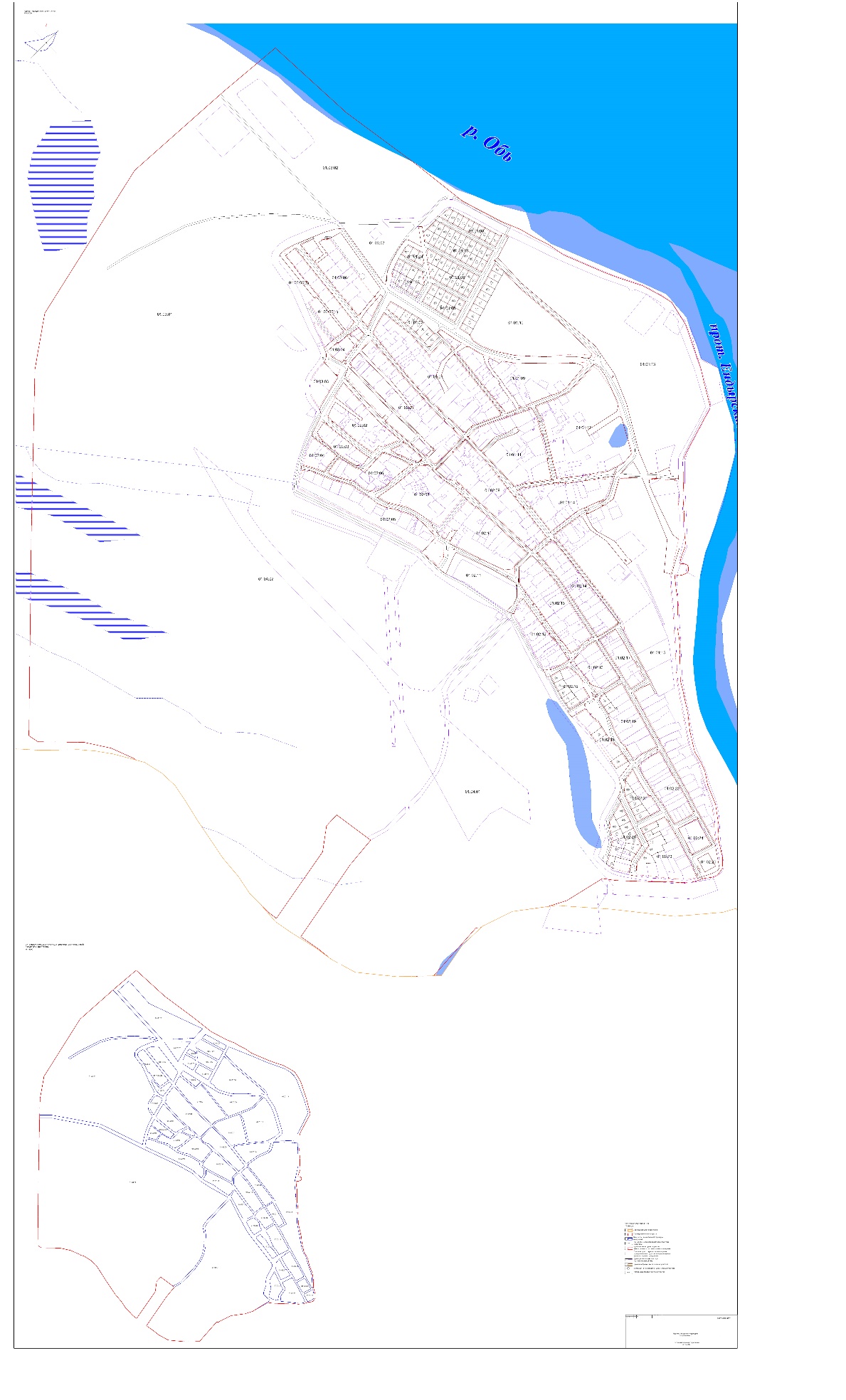 Приложение 2к постановлению администрациисельского поселения Луговскойот 16.11.2021 № 95Состав организационного комитета по организации и проведению общественных слушаний по проекту решения Совета депутатов сельского поселения Луговской «О внесении изменений в решение Совета депутатов сельского поселения Луговской от 30.01.2018 № 42 «Об утверждении проекта планировки и межевания территории в п. Луговской» (с изменениями на 06.10.2021 года)» Веретельников Николай Владимирович, глава сельского поселения Луговской;Плесовских Мария Романовна, начальник отдела управления администрации сельского поселения Луговской; Титова Антонина Владимировна, главный специалист отдела управления администрации сельского поселения Луговской;Щербина Мария Андреевна, главный специалист отдела управления администрации сельского поселения Луговской;Саламаха Наталья Дмитриевна, ведущий специалист отдела управления администрации сельского поселения Луговской;Плесовских Валентина Николаевна, специалист отдела управления администрации сельского поселения Луговской.О назначении общественных обсуждений по проекту решения Совета депутатов сельского поселения Луговской «О внесении изменений в решение Совета депутатов сельского поселения Луговской от 30.01.2018 № 42 «Об утверждении проекта планировки и межевания территории в п. Луговской» (с изменениями на 06.10.2021 года)»О внесении изменений в решение Совета депутатов сельского поселения Луговской от 30.01.2018 № 42 «Об утверждении проекта планировки и межевания территории в п. Луговской» (с изменениями на 06.10.2021 года)81ЗУ 81Для индивидуального жилищного строительства941,082ЗУ 82Для индивидуального жилищного строительства993,083ЗУ 83Для индивидуального жилищного строительства997,084ЗУ 84Для индивидуального жилищного строительства987,085ЗУ 85Для индивидуального жилищного строительства984,086ЗУ 86Малоэтажная многоквартирная жилая застройка100292ЗУ 92Малоэтажная многоквартирная жилая застройка908,0118ЗУ 118Улично-дорожная сеть305926,00№ по пл.КоординатыКоординатыКоординатыКоординатыКоординатыКоординаты№ по пл.Х:Y:Х:Y:112632506,14964721,1522632487,17964685,93132632469,56964695,4242632470,92964740,12212632469,56964695,4222632470,92964740,12232632470,92964740,1242632451,95964704,91312632470,92964740,1222632451,95964704,91332632453,32964749,6142632434,35964714,39412632453,32964749,6122632434,35964714,39432632435,71964759,0942632416,74964723,87512632435,71964759,0922632416,74964723,87532632418,10964768,5742632399,13964733,36612632418,10964768,5722632399,13964733,36632632400,49964778,0642632381,53964742,85712632400,49964778,0622632381,53964742,85732632382,89964787,5542632363,91964752,33812632382,89964787,5522632363,91964752,33832632365,27964797,0342632346,31964761,82912632365,27964797,0322632346,31964761,82932632347,67964806,5242632328,70964771,301012632347,67964806,5222632328,70964771,301032632333,87964813,9542632302,31964785,521112632291,33964774,3922632261,27964745,161142632303,97964767,5832632285,01964732,361212632303,97964767,5822632285,01964732,361242632321,59964758,1032632302,61964722,881312632321,59964758,1022632302,61964722,881342632339,19964748,6132632320,22964713,391412632339,19964748,6122632320,22964713,391442632356,80964739,1332632337,83964703,911512632356,80964739,1322632337,83964703,911542632374,41964729,6432632355,44964694,431612632374,41964729,6422632355,44964694,431642632392,02964720,1532632373,04964684,931712632392,02964720,1522632373,04964684,931742632409,62964710,6732632390,65964675,451812632409,62964710,6722632390,65964675,451842632427,23964701,1932632408,26964665,971912632427,23964701,1922632408,26964665,971942632444,84964691,7032632425,87964656,482012632444,84964691,7022632425,87964656,482042632462,44964682,2132632443,48964647,002112632462,44964682,2122632443,48964647,002142632480,05964672,7332632461,08964637,512212632461,08964637,5122632442,12964602,302242632443,48964647,0032632424,50964611,782312632443,48964647,0022632424,50964611,782342632425,87964656,4832632406,90964621,272412632425,87964656,4822632406,90964621,272442632408,26964665,9732632389,29964630,752512632408,26964665,9722632389,29964630,752542632390,65964675,4532632371,68964640,232612632390,65964675,4522632371,68964640,232642632373,04964684,9332632354,07964649,732712632373,04964684,9322632354,07964649,732742632355,44964694,4332632336,47964659,212812632355,44964694,4322632336,47964659,212842632337,83964703,9122632318,86964668,692912632337,83964703,9122632318,86964668,692942632320,22964713,3932632301,25964678,183012632320,22964713,3922632301,25964678,183042632302,61964722,8832632283,65964687,663112632302,61964722,8822632283,65964687,663142632285,01964732,3632632266,04964697,153212632285,01964732,3622632266,04964697,153242632261,27964745,1632632253,17964704,083252632248,78964733,003312632199,74964693,1122632190,50964684,773332632175,14964660,9342632216,11964684,283352632197,15964649,083412632216,11964684,2822632197,15964649,083432632238,13964672,4342632219,15964637,213512632238,13964672,4322632219,15964637,213532632246,76964667,7842632251,93964633,733552632246,01964622,743612632264,46964680,9622632258,40964669,723632632263,52964636,0342632294,14964664,973652632275,17964629,763712632294,14964664,9722632275,17964629,763732632311,74964655,4942632292,77964620,273812632311,74964655,4922632292,77964620,273832632329,36964646,0142632310,38964610,793912632329,36964646,0122632310,38964610,793932632327,99964601,3142632346,96964636,513952632323,59964603,684012632346,96964636,5122632327,99964601,314032632364,56964627,0342632345,60964591,814112632364,56964627,0322632345,60964591,814132632382,18964617,5542632363,20964582,334212632382,18964617,5522632363,20964582,334232632399,78964608,0642632380,82964572,854312632399,78964608,0622632380,82964572,854332632417,39964598,5842632398,42964563,364412632417,39964598,5822632398,42964563,364432632435,00964589,0942632416,03964553,884512632397,06964518,6622632416,03964553,884532632398,42964563,3642632379,45964528,154612632398,42964563,3622632379,45964528,154632632380,82964572,8542632361,84964537,634712632380,82964572,8522632361,84964537,634732632363,20964582,3342632344,24964547,114812632363,20964582,3322632344,24964547,114832632345,60964591,8142632326,63964556,614912632345,60964591,8122632326,63964556,614932632327,99964601,3142632304,62964568,464952632304,62964568,465012632304,62964568,4622632304,62964568,465032632310,38964610,7942632301,58964615,535052632282,61964580,315112632301,58964615,5322632282,61964580,315132632275,17964629,7642632292,77964620,275152632263,52964636,0362632271,04964586,545212632254,06964563,1522632250,85964557,675232632247,73964604,7942632232,18964567,735252632234,21964612,0762632215,24964576,855312632234,21964612,0722632213,79964577,635332632194,56964587,9942632213,79964577,635352632212,20964623,9262632193,24964588,705412632212,20964623,9222632193,24964588,705432632190,19964635,7742632171,23964600,575452632174,20964598,965512632190,19964635,7722632171,23964600,575532632167,15964648,2042632150,38964611,795612632150,38964611,7922632144,15964597,195632632171,23964600,5742632143,53964573,685652632156,09964565,3362632174,20964598,965712632156,09964565,3322632174,20964598,965732632193,24964588,7042632194,56964587,995752632175,43964552,465812632193,24964588,7022632193,24964588,705832632213,79964577,6342632193,69964540,305912632213,79964577,6322632193,69964540,305932632215,24964576,8542632232,18964567,735952632211,14964528,686012632232,18964567,7322632211,14964528,686032632250,85964557,6742632227,50964517,806112632279,71964564,8422632262,12964534,616132632301,90964552,8942632285,31964522,076212632301,90964552,8922632285,31964522,076232632323,91964541,0242632307,31964510,216312632323,91964541,0222632307,31964510,216332632345,92964529,1742632329,32964498,356412632345,92964529,1722632329,32964498,356432632367,93964517,3142632351,33964486,506512632367,93964517,3122632351,33964486,506532632389,94964505,4642632373,34964474,646612632373,34964474,6422632353,26964437,376632632351,33964486,5042632332,10964450,806712632351,33964486,5022632332,10964450,806732632329,32964498,3542632310,95964464,256812632329,32964498,3522632310,95964464,256832632307,31964510,2142632289,79964477,696912632307,31964510,2122632289,79964477,696932632285,31964522,0742632268,63964491,127012632285,31964522,0722632268,63964491,127032632245,39964505,8942632245,39964505,897112632245,39964505,8922632369,13964416,267132632378,81964434,2442632414,03964415,277212632378,81964434,2422632414,03964415,277232632390,67964456,2542632425,88964437,287312632390,67964456,2522632425,88964437,287332632402,52964478,2642632437,74964459,297412632402,52964478,2622632437,74964459,297432632414,38964500,2642632449,60964481,307512632414,38964500,2622632449,60964481,307532632426,24964522,2842632461,45964503,317612632426,24964522,2822632461,45964503,317632632438,09964544,2842632473,31964525,327712632438,09964544,2822632473,31964525,327732632449,95964566,3042632485,17964547,327812632449,95964566,3022632485,17964547,327832632461,81964588,3042632497,02964569,347912632461,81964588,3022632497,02964569,347932632497,02964569,3442632508,88964591,348012632473,66964610,3222632508,88964591,348032632196,41964484,8342632516,62964605,71 8112632170,21964447,8722632191,15964477,41 8132632212,55964464,8542632189,48964432,38212632212,55964464,8522632233,47964452,628232632207,8964417,542632189,48964432,38312632207,8964417,522632233,47964452,628332632240964448,7942632251,54964436,538352632224,55964403,968412632251,54964436,5322632224,55964403,968432632238,43964387,7342632268,83964418,248512632252,75964371,0122632284,75964401,368532632268,83964418,2442632238,43964387,738612632284,75964401,3622632252,75964371,018632632265,45964356,1142632271,24964356,028652632299,46964385,788712632700,00963288,1322632668,75963269,088732632711,69963260,6642632681,31963244,898812632711,69963260,6622632681,31963244,898832632714,30963254,5242632726,77963236,468852632694,42963219,648912632726,77963236,4622632694,42963219,648932632739,10963218,6242632706,98963196,238952632705,38963198,539012632739,10963218,6222632706,98963196,239032632742,15963214,2042632745,46963210,549052632747,90963207,4462632749,64963204,709072632752,96963200,6182632719,98963177,609112632752,96963200,6122632719,98963177,609132632768,41963181,5142632732,37963159,859212632830,78963188,562632832,82963194,169232632835,99963203,682632847,71963211,999252632854,36963199,982632862,60963190,149272632868,82963182,262632844,95963166,769312632868,82963182,2622632844,95963166,769332632859,87963143,7742632889,77963161,919352632887,88963165,1862632890,96963167,009412632839,07963101,6922632815,64963083,429432632802,26963075,5442632819,49963051,759452632854,26963077,169512632907,50963014,4022632868,20962986,789532632886,21962962,8242632926,37962987,339612632877,43962812,3322632864,16962788,309632632863,06962771,8642632867,36962749,719652632900,22962765,7862632897,12962772,109672632886,13962794,559712632867,36962749,7122632900,22962765,789732632872,29962724,2542632914,26962737,089752632908,11962749,649812632872,29962724,2522632914,26962737,089832632873,07962720,2542632919,10962727,199852632919,02962718,2462632912,23962700,329872632870,20962709,2282632911,52962698,449912632870,20962709,2222632911,52962698,449932632862,06962678,0142632884,64962672,139952632900,03962668,1210012632862,06962678,0122632884,64962672,1310032632854,44962648,7542632880,70962657,8210052632875,60962634,0410112632900,03962668,1222632930,49962660,1910132632911,52962698,4442632937,07962659,1510152632912,23962700,3262632952,34962681,2910212632912,23962700,3222632952,34962681,2910232632919,02962718,2442632972,08962709,9010312632919,02962718,2422632972,08962709,9010332632919,10962727,1942632955,02962744,7710412632914,26962737,0822632908,11962749,6410432632919,10962727,1942632955,02962744,7710452632944,04962767,2210512632908,11962749,6422632944,04962767,2210532632900,22962765,7842632897,12962772,1010552632933,05962789,6810612632897,12962772,1022632933,05962789,6810632632886,13962794,5542632922,06962812,1310712632886,13962794,5522632922,06962812,1310732632877,43962812,3342632901,05962855,0810812632912,42962877,6222632915,99962927,4410832632867,36962749,7142632944,82962886,7510912632915,06962872,2322632944,82962886,7510932632926,10962849,5742632959,59962865,9011012632926,10962849,5722632959,59962865,9011032632936,06962829,1642632972,90962847,1211112632936,06962829,1622632972,90962847,1211132632946,37962808,0242632986,70962827,7011212632946,37962808,0222632986,70962827,7011232632956,25962787,7742633000,12962809,3211312632967,13962765,5322633018,35962790,6411332633025,62962778,5542633024,99962779,5711352633026,20962773,0062633024,91962778,2811372632975,91962747,5982633001,52962760,1311412632975,91962747,5922633001,52962760,1311432633007,27962746,8542633009,51962747,3511452633030,37962757,6962632987,91962723,0711472633036,29962746,7711512632987,91962723,0722633036,29962746,7711532633040,28962739,4642633041,90962736,5111552633045,42962729,2662633046,25962727,8911572633047,07962728,4182633052,90962717,3511592632993,98962710,64102633038,09962710,8411612632993,98962710,6422633038,09962710,8411632633023,47962687,3942633024,39962685,7211652633044,95962694,4962632980,25962690,8811672633003,94962676,1611712632980,25962690,8822633003,94962676,1611732632952,40962650,7342632986,52962650,4311752633016,58962653,0211812633089,39962944,0617122632812,63963567,3411822633088,52962943,617092632814,15963565,3611832633088,99962942,7217132632101,78963858,8411842633089,89962943,1717142632096,05963858,4611852633108,77962909,4517152632095,95963859,4211862633107,45962908,7417162632101,65963859,8111872633108,16962907,4117172632101,34963862,1311882633109,48962908,1117182632117,64963873,4611892633111,16962906,2317192632152,48963898,08118102633117,92962893,417202632168,82963911,68118112633119,23962891,0617212632183,57963923,45118122633123,78962883,1217222632190,22963928,82118132633125,24962879,9817232632196,44963934,17118142633133,67962863,6217242632200,26963937,52118152633132,81962863,1717252632202,02963939,04118162633133,28962862,2917262632215,22963949,55118172633134,13962862,7217272632224,32963956,63118182633135,22962860,6117282632236,58963966,13118192633148,35962833,5317292632239,06963967,93118202633161,35962810,8517302632245,78963967,43118212633166,3962801,8717312632249,17963967,04118222633182,64962772,0817322632254,75963966,64118232633213,59962713,6417332632266,7963966,06118242633220,77962670,2417342632281,22963953,76118252633227,22962636,9417352632277,89963951,35118262633224,12962630,2217362632292,58963936,88118272633218,03962625,0617372632316,81963915,6118282633203,79962617,4217382632325,72963910,32118292633183,86962610,9217392632330,45963907,77118302633171,68962607,6217402632338,6963902,63118312633158,91962602,317412632345,55963897,29118322633158,55962603,5917422632346,89963896,34118332633157,2962603,2917432632352,66963891,64118342633157,49962601,917442632360,26963885118352633155,87962601,1917452632359,17963883,13118362633152,4962609,1317462632364,26963877,21118372633141,02962636,4317472632369,73963872,51118382633136,77962645,1617482632370,04963872,58118392633101,77962712,4317492632374,65963868,6118402633099,34962717,2917502632376,63963867,06118412633093,54962728,8917512632384,31963860,25118422633093,31962729,3417522632391,66963853,72118432633088,61962738,717532632392,63963852,9118442633087,67962738,2817542632392,88963852,68118452633084,78962743,4717552632421,67963827,3118462633080,71962750,1817562632424,46963831,08118472633072,44962765,7117572632425,31963830,53118482633071962768,0217582632424,79963829,07118492633065,89962776,2517592632432,35963822,56118502633056,59962791,4117602632447,17963809,92118512633046,47962804,4317612632452,5963805,09118522633018,35962790,6417622632455,15963802,66118532632967,13962765,5317632632455,79963801,86118542632975,91962747,5917642632458,11963799,93118552632987,9962723,0917652632460,15963797,89118562632993,98962710,6417662632467,99963790,86118572632980,25962690,8817672632478,44963781,53118582632952,38962650,817682632490,33963770,7118592632954,67962610,3417692632492,82963768,31118602632954,18962608,6117702632497,73963764,1118612632927,76962612,7217712632511,43963750,8118622632934,6962641,8217722632513,93963748,15118632632937,06962659,0417732632532,06963731,57118642632937,06962659,1117742632548,09963716,28118652632937,07962659,1517752632569,64963697,05118662632952,34962681,2917762632594,46963675,64118672632972,08962709,917772632581,24963663,71118682632955,02962744,7717782632575,25963656,99118692632944,04962767,2217792632573,64963655,35118702632933,05962789,6817802632554,55963635,89118712632922,06962812,1317812632542,79963622,27118722632901,05962855,0817822632516,58963620,02118732632891,48962868,8317832632423,13963662,43118742632898,28962880,9917842632352,24963697,97118752632901,21962894,4217852632337,09963705,57118762632900,69962907,1817862632337,14963711,25118772632897,5962924,7217872632339,73963715,74118782632895,32962931,3317882632335,3963716,85118792632931,08962977,6617892632335,54963717,85118802632933,14962979,1217902632340,25963716,65118812632922,23962996,1917912632355,69963743,43118822632915,01963007,5517922632362,25963752,01118832632907,5963014,417932632351,02963749,76118842632894,7963032,7617942632337,14963746,23118852632873,59963051,3817952632335,75963744,37118862632854,26963077,1617962632333,88963740,95118872632839,06963101,717972632330,5963734,81118882632825,66963123,9917982632322,2963719,65118892632825,65963123,9917992632320,18963721,39118902632825,64963124,0118002632307,16963730,51118912632819,31963124,4518012632303,45963733,1118922632817,1963124,4618022632297,32963737,62118932632816,65963124,4818032632299,44963740,51118942632805,96963137,2318042632297,29963741,93118952632800,41963144,5618052632294,71963744,01118962632795,17963150,9718062632290,54963749,29118972632791,33963155,6418072632280,82963759,51118982632790,21963157,0118082632276,42963775,55118992632785,77963162,8818092632273,48963777,821181002632784,36963161,9818102632245,59963798,661181012632775,99963156,8818112632222,82963812,911181022632772,57963154,6818122632195,76963825,581181032632767,34963151,6718132632169,76963831,981181042632764,26963149,5618142632132,08963840,261181052632749,34963139,5618152632120,62963845,891181062632740,03963134,3318162632102,1963856,541181072632730,85963144,3517132632101,78963858,841181082632725,84963150,9118172632811,67963395,421181092632769,42963177,7418182632809,51963394,141181102632797,75963198,3718192632808,24963396,31181112632798,72963200,3118202632810,39963397,591181122632778,77963232,0118172632811,67963395,421181132632777,91963250,3718212632097,81964128,271181142632760,23963276,1118222632097,16964127,531181152632757,41963277,9518232632096,38964128,191181162632728,34963301,3318242632097,02964128,941181172632722,98963297,618212632097,81964128,271181182632700963288,1318252632815,02963190,521181192632668,75963269,0818262632814,22963189,881181202632658,76963264,5718272632812,03963193,531181212632655,62963270,6918282632808,87963191,761181222632644,76963289,1218292632808,22963192,561181232632653,7963289,1518302632812,15963194,931181242632678,51963294,1118252632815,02963190,521181252632694,45963300,6418312632100,28964019,541181262632719,73963313,2618322632099,56964018,881181272632728,59963321,5218332632098,86964019,621181282632713,64963346,7418342632099,59964020,281181292632709,32963351,8118312632100,28964019,541181302632697,16963373,0718352632817,39963203,111181312632691,85963379,3118362632812,39963199,621181322632689,53963382,7118372632807,81963206,191181332632686,21963385,1218382632812,8963209,681181342632672,92963398,8718352632817,39963203,111181352632640,5963440,9618392632111,02964363,971181362632639,91963441,7518402632110,35964363,221181372632632,45963452,218412632107,06964366,891181382632631,32963453,7118422632107,76964367,631181392632627,52963458,7718392632111,02964363,971181402632627,24963459,1418432632809,02963210,711181412632607,99963485,4218442632808,22963210,071181422632579,79963524,6418452632804,46963215,511181432632565,36963512,2118462632805,23963216,121181442632560,27963505,8818432632809,02963210,711181452632549,04963475,2518472632123,12964332,341181462632543,76963475,7318482632122,45964331,591181472632536963479,0218492632121,71964332,291181482632524,02963484,1118502632122,42964333,031181492632524,04963484,2318472632123,12964332,341181502632547,49963505,118512632805,48963407,131181512632557,8963530,4918522632804,65963406,531181522632558,54963546,6418532632804,03963407,351181532632558,58963557,2618542632804,84963407,921181542632554,75963576,6918512632805,48963407,131181552632468,9963625,518552632124,37964101,521181562632410,29963652,2818562632123,72964100,781181572632358,6963677,9118572632122,94964101,441181582632352,25963669,6118582632123,59964102,181181592632338,26963639,4618552632124,37964101,521181602632324,07963606,2418592632804,99963144,441181612632306,48963619,218602632804,19963143,81181622632297,12963626,918612632803,54963144,591181632632298,6963628,9118622632804,32963145,21181642632287,76963637,0918592632804,99963144,441181652632286,63963638,3218632632124,86964175,381181662632277,27963647,3518642632124,13964174,71181672632273,21963649,5818652632123,42964175,451181682632269,06963652,8718662632124,15964176,121181692632265,35963658,2118632632124,86964175,381181702632244,33963677,4518672632802,17963579,641181712632264,99963699,2918682632800,15963578,11181722632290,42963727,9618692632798,65963580,131181732632250,91963771,4618702632800,64963581,621181742632234,12963786,3218672632802,17963579,641181752632233,59963786,6118712632299,46964385,781181762632218,45963799,6418722632271,24964356,021181772632213,49963802,3118732632265,45964356,111181782632181,5963812,3318742632252,75964371,011181792632154,83963820,8618752632238,43964387,731181802632126,75963825,6318762632224,55964403,961181812632098,9963838,7618772632207,8964417,51181822632090,28963845,4218782632189,48964432,31181832632057,84963869,9118792632170,21964447,871181842632025,63963890,8718802632149,85964464,391181852632017,67963897,5818812632127,03964482,911181862632004,81963902,2518822632141,5964506,581181872631984,12963909,3818832632168,12964490,831181882631968,77963913,3318842632191,15964477,411181892631969,75963915,2218852632212,55964464,851181902631968,78963915,5318862632233,47964452,621181912631967,77963913,5918872632240964448,791181922631953,11963917,3618882632251,54964436,531181932631923,36963928,8818892632268,83964418,241181942631894,14963940,1918902632284,75964401,361181952631892,95963940,6918712632299,46964385,781181962631893,27963941,718912632799,8963244,951181972631888,81963943,3918922632799963244,311181982631888,5963942,5718932632798,35963245,11181992631879,51963946,318942632799,13963245,711182002631873,03963947,3218912632799,8963244,951182012631850,25963950,7918952632128,54963885,311182022631844,83963952,0818962632127,78963884,711182032631847,49963964,318972632127,11963885,51182042631847,73963965,218982632127,89963886,091182052631875,93963958,318952632128,54963885,311182062631885,53963955,9818992632796,1964375,621182072631893,68963953,2819002632795,51964374,861182082631900,78963950,919012632794,67964375,451182092631904,14963949,3419022632795,31964376,271182102631908,15963947,9518992632796,1964375,621182112631919,13963944,9219032632133,96963837,711182122631923,11963943,5919042632133,52963836,781182132631929,52963953,5219052632132,65963837,251182142631932,06963957,5119062632133,11963838,151182152631944,01963972,4119032632133,96963837,711182162631964,36963997,2219072632795,12963575,421182172631939,64964017,1119082632794,36963574,741182182631922,05964030,6619092632793,73963575,561182192631914,1964035,8819102632794,51963576,191182202631890,49964055,3919072632795,12963575,421182212631879,93964063,0519112632137,57964330,961182222631887,38964079,6319122632136,9964330,211182232631910,24964126,1919132632136,17964330,911182242631911,34964133,5619142632136,87964331,651182252631910,23964137,7819112632137,57964330,961182262631909,39964140,7219152632796,37963385,81182272631906,94964151,6719162632794,22963384,521182282631933,17964198,0619172632792,94963386,671182292631939,84964209,8719182632795,09963387,971182302631968,01964255,2219152632796,37963385,81182312631963,76964259,7619192632139,17964001,551182322631961,04964262,6619202632139,06964000,571182332631921,01964305,4919212632138,05964000,661182342631926,54964314,7919222632138,15964001,631182352631928,66964323,3719192632139,17964001,551182362631928,33964334,2519232632795,37963806,931182372631922,49964350,0719242632789,25963805,351182382631921,26964352,8119252632788,37963809,531182392631956,01964382,6519262632789,37963809,711182402631956,03964382,6619272632790,14963806,51182412631960,29964385,6419282632795,26963807,951182422631988,47964405,3319232632795,37963806,931182432631985,55964408,4519292632245,68963986,971182442631946,53964457,0919302632234,13963975,591182452631922,35964489,5819312632226,6963976,981182462631895,77964521,7819322632198,57963985,261182472631889,4196451719332632181,12963995,341182482631775,05964658,1719342632180,77963994,851182492631777,14964662,5219352632177,05963997,321182502631792,63964677,5319362632167,38963999,641182512631825,96964694,819372632166,08963997,821182522631870,56964713,319382632162,95964000,11182532631921,22964733,8819392632163,83964001,331182542631958,18964744,7719402632140,3964016,381182552631980,78964746,9719412632176,88964032,631182562631986,38964747,1519422632186,36964041,321182572632108,87964578,0419432632189,67964038,711182582632108,55964577,219442632201,34964029,111182592632109,5964576,8419452632220,33964013,41182602632109,58964577,0619462632222,46964011,531182612632114,51964570,2619472632237,77963997,891182622632123,55964561,8519482632241,82963994,071182632632125,8964571,6119492632245,39963990,531182642632130,28964602,6719292632245,68963986,971182652632143,14964636,3319502632785,15963437,981182662632163,65964675,0519512632784,31963437,381182672632183,01964701,3519522632783,69963438,21182682632187,13964706,1919532632784,5963438,771182692632192,48964709,2219502632785,15963437,981182702632197,24964709,5119542632254,06964563,151182712632202,44964708,3519552632250,85964557,671182722632243,65964686,5819562632227,5964517,81182732632233,52964753,2219572632211,14964528,681182742632245,23964753,6819582632193,69964540,31182752632248,7896473319592632175,43964552,461182762632253,17964704,0819602632156,09964565,331182772632266,04964697,1519612632143,53964573,681182782632283,65964687,6619622632144,15964597,191182792632301,25964678,1819632632150,38964611,791182802632318,86964668,6919642632167,15964648,21182812632336,47964659,2119652632190,19964635,771182822632354,07964649,7319662632212,2964623,921182832632371,68964640,2319672632234,21964612,071182842632389,29964630,7519682632247,73964604,791182852632406,9964621,2719542632254,06964563,151182862632424,5964611,7819692632783,18963247,011182872632442,12964602,319702632782,38963246,371182882632461,08964637,5119712632781,73963247,161182892632480,05964672,7319722632782,51963247,771182902632462,44964682,2119692632783,18963247,011182912632444,84964691,719732632148,66964151,261182922632427,23964701,1919742632147,93964150,591182932632409,62964710,6719752632147,22964151,331182942632392,02964720,1519762632147,959641521182952632374,41964729,6419732632148,66964151,261182962632356,8964739,1319772632784,59638151182972632339,19964748,6119782632781,7963822,861182982632321,59964758,119792632794,28963827,131182992632303,97964767,5819802632797,28963818,631183002632291,33964774,3919772632784,59638151183012632285,83964777,719812632150,59964300,961183022632297,07964788,3419822632149,92964300,211183032632302,31964785,5219832632149,18964300,911183042632328,7964771,319842632149,89964301,651183052632346,31964761,8219812632150,59964300,961183062632363,91964752,3319852632785,13963176,931183072632381,53964742,8519862632782,14963174,21183082632399,13964733,3619872632784,87963170,261183092632416,74964723,8719882632784,07963169,621183102632434,35964714,3919892632780,69963174,351183112632451,95964704,9119902632784,45963177,691183122632469,56964695,4219852632785,13963176,931183132632487,17964685,9319912632153,79963906,441183142632506,14964721,1519922632153,03963905,841183152632507,95964731,919932632152,36963906,631183162632532,26964721,1719942632153,14963907,221183172632494,79964649,7419912632153,79963906,441183182632523,4964621,0219952632762,02963492,041183192632572,39964567,2319962632761,18963491,441183202632636,43964512,8419972632760,56963492,261183212632759,38964408,5419982632761,37963492,831183222632760,0196440819952632762,02963492,041183232632759,41964407,2219992632165,41964296,631183242632760,24964406,6320002632164,74964295,881183252632760,8964407,3320012632164,01964296,581183262632812,76964363,0920022632164,71964297,321183272632819,03964356,919992632165,41964296,631183282632829,52964341,620032632761,51963474,071183292632830,06964340,7420042632760,68963473,471183302632881,73964265,6720052632760,06963474,291183312632920,64964168,320062632760,87963474,861183322632961,5964011,3120032632761,51963474,071183332632992,1963936,6320072632167,13963818,531183342633026,29963941,9620082632166,69963817,61183352633061,51963958,3420092632165,82963818,071183362633063,77963946,9220102632166,28963818,971183372633059,75963948,7620072632167,13963818,531183382633059,38963947,8420112632760,3963279,131183392633064,33963945,6320122632759,55963278,431183402633067,42963932,0220132632758,89963279,161183412633092,58963932,0620142632759,6963279,891183422633092,69963918,5320112632760,3963279,131183432632994,9963922,8520152632173,88964125,921183442632996,34963900,3620162632173,16964125,251183452633012,63963862,2220172632172,45964125,991183462633073,01963736,0520182632173,17964126,661183472633095,52963717,920152632173,88964125,921183482633095,22963690,4520192632754,57963808,281183492633075,88963628,4820202632753,82963807,591183502633069,99963605,2420212632753,17963808,41183512633044,5496361220222632753,95963809,041183522633054,67963719,6420192632754,57963808,281183532632971,91963923,2520232632251,93964633,731183542632896,82963925,3120242632246,01964622,741183552632876,97963854,4720252632219,15964637,211183562632853,99963837,3720262632197,15964649,081183572632844,94963832,3720272632175,14964660,931183582632844,1963834,3320282632190,5964684,771183592632838,09963831,5620292632199,74964693,111183602632838,49963830,6220302632216,11964684,281183612632843,59963832,9820312632238,13964672,431183622632844,06963831,8820322632246,76964667,781183632632834,05963826,3420232632251,93964633,731183642632809,66963813,4920332632755,45963305,041183652632800,7963808,6820342632744,53963321,851183662632787,23963803,4220352632745,81963323,591183672632792,44963791,2820362632745,83963323,621183682632803,69963770,5120372632772,26963352,41183692632808,86963760,5220382632787,74963366,981183702632823,16963746,4620392632808,12963380,111183712632831,24963741,9620402632813,22963383,231183722632882,39963713,6720412632817,7963385,581183732632923,34963661,220422632835,06963357,471183742632938,91963648,0920432632839,04963350,461183752632919,99963634,7620442632844,43963342,481183762632854,77963714,7220452632847,9963336,861183772632825,11963735,9920462632855,87963325,91183782632822,73963736,5720472632888,61963277,591183792632800,77963751,5820482632892,25963270,061183802632797,67963756,1120492632898,39963260,261183812632795,64963759,3520502632898,7963259,681183822632792,3963765,1220512632889,2963253,641183832632787,6963772,8120522632877,69963246,311183842632782,82963780,8620532632865,77963238,961183852632780,63963784,4320542632860,53963235,561183862632779,74963785,8420552632847,71963227,151183872632775,4963793,7920562632846,59963227,041183882632769,16963796,7120572632833,81963229,521183892632765,5963800,8620582632803,38963240,881183902632764,73963800,2120592632780,99963270,991183912632766,44963798,2620602632778,19963269,011183922632762,76963795,5920612632777,54963269,81183932632757,86963792,1320622632780,39963271,81183942632756,64963791,2520632632780,15963272,121183952632750,6963786,9820642632756,11963304,251183962632736,95963777,3220652632753,02963301,551183972632735,73963776,4620662632752,39963302,31183982632734,02963775,2420332632755,45963305,041183992632724,08963767,7720672632178,48964269,231184002632704,59963753,8620682632177,81964268,471184012632702,19963752,1520692632177,07964269,181184022632702,49963751,7420702632177,78964269,921184032632699,51963749,5620672632178,48964269,231184042632694,17963745,4520712632743,54963501,481184052632692,47963747,4720722632742,71963500,881184062632691,48963746,720732632742,09963501,71184072632693,09963744,6420742632742,9963502,271184082632691,52963743,4320712632743,54963501,481184092632681,52963735,220752632179,7963995,211184102632680,66963734,9520762632178,17963992,071184112632679,89963734,3120772632177,25963992,41184122632680,45963733,6520782632178,77963995,551184132632683,5963730,0420752632179,7963995,211184142632680,38963727,7120792632743,26963520,761184152632683,8396372420802632742,43963520,161184162632686,58963726,4220812632741,81963520,981184172632695963715,620822632742,62963521,551184182632707,83963700,3420792632743,26963520,761184192632732,7963669,9320832632180,03963942,461184202632808,04963573,7220842632179,27963941,861184212632806,61963572,6420852632178,6963942,651184222632808,11963570,6120862632179,38963943,241184232632809,6963571,7520832632180,03963942,461184242632843,71963528,220872632740,7963644,981184252632882,7963475,9620882632739,94963644,31184262632880,88963474,4220892632739,3963645,121184272632882963472,9620902632740,09963645,751184282632885,52963472,1820872632740,7963644,981184292632889,58963466,7620912632184,56964041,061184302632889,66963466,6520922632183,14964039,381184312632888,46963465,6120932632182,08964040,241184322632894,88963457,3420942632182,54964041,371184332632889,68963453,5620952632184,26964043,381184342632893,16963448,9620962632185,25964042,541184352632893,92963447,620912632184,56964041,061184362632894,22963446,6220972632739,88963329,231184372632894,36963445,0820982632739,01963328,71184382632894,1963443,5620992632738,54963329,621184392632893,46963442,1621002632739,42963330,11184402632890,36963438,8620972632739,88963329,231184412632894,78963434,1621012632184,18963931,921184422632895,94963434,521022632183,42963931,321184432632897,16963434,6421032632182,75963932,111184442632898,36963434,5821042632183,53963932,71184452632899,56963434,321012632184,18963931,921184462632900,68963433,8221052632738,41963779,851184472632901,7963433,1621062632737,65963779,161184482632934,36963371,1821072632737,01963779,971184492632937,78963367,3221082632737,79963780,611184502632938,27963367,5521052632738,41963779,851184512632953,01963339,6721092632184,26964046,071184522632983,79963282,5621102632183,61964045,331184532633021,16963213,221112632182,83964045,991184542633018,8963211,8921122632183,48964046,731184552633015,74963210,421092632184,26964046,071184562632998,13963243,6321132632739,65963316,291184572632981,1963236,0721142632735,63963312,331184582632978,98963236,1221152632734,97963313,061184592632971,31963232,0221162632738,95963317,051184602632966,49963230,4421132632739,65963316,291184612632962,23963227,8421172632190,01964266,981184622632957,32963224,221182632189,34964266,231184632632947,54963218,0721192632188,61964266,931184642632942,01963214,9921202632189,31964267,671184652632960,93963179,8321172632190,01964266,981184662632967,3963167,9721212632731,74963790,291184672632973,2963157,0121222632730,99963789,61184682632973,83963155,921232632730,35963790,411184692632986,65963132,7321242632731,12963791,051184702632998,21963109,6321212632731,74963790,291184712633001,1963104,2921252632202,49964097,541184722633000,31963103,9421262632201,77964096,871184732633000,76963103,0221272632201,06964097,611184742633001,59963103,421282632201,78964098,281184752633011,39963085,3521252632202,49964097,541184762633012,31963085,8121292632734,24963325,531184772633026,28963059,7121302632728,32963323,371184782633026,43963059,4621312632727,96963324,321184792633027,59963057,121322632733,84963326,471184802633029,85963053,421292632734,24963325,531184812633034,68963044,1621332632203,3964029,941184822633039,9963034,7121342632202,65964029,21184832633039,55963034,5521352632201,87964029,861184842633044,07963026,6621362632202,52964030,61184852633044,91963024,9321332632203,3964029,941184862633046,66963021,9321372632726,95963354,291184872633049,56963016,7921382632726,07963353,761184882633050,61963014,9321392632725,6963354,681184892633051963014,121402632726,49963355,161184902633058,13963001,7821372632726,95963354,291184912633063,3962992,8421412632203,8964240,211184922633068,32962983,1721422632203,13964239,461184932633072,45962975,2121432632202,4964240,161184942633071,64962974,7721442632203,1964240,91184952633072,2962973,7121412632203,8964240,211184962633073,04962974,0821452632720,12964439,671184972633085,2962951,5521462632719,52964438,9111812633089,39962944,0621472632718,69964439,51184982633204,41962711,0221482632719,32964440,321184992633203,04962710,3921452632720,12964439,671185002633202,41962711,7521492632209,66964244,351185012633203,78962712,3721502632208,99964243,61184982633204,41962711,0221512632208,26964244,31185022632006,8964418,1521522632208,96964245,041185032631994,21964409,3521492632209,66964244,351185042631991,64964412,4821532632718,89963346,441185052631982,69964422,9421542632718,13963345,781185062631950,04964464,4621552632717,49963346,531185072631945,65964469,8421562632718,23963347,231185082631944,44964471,3521532632718,89963346,441185092631941,51964475,0721572632213,84963967,81185102631923,89964497,2121582632211,21963965,271185112631916,82964505,9121592632209,16963966,991185122631898,87964527,5921602632211,64963969,561185132631896,49964530,1821572632213,84963967,81185142631893,31964533,8821612632715,19963544,521185152631889,23964538,8221622632714,36963543,921185162631883,34964546,3621632632713,74963544,741185172631873,47964558,4921642632714,55963545,311185182631873,29964558,8421612632715,19963544,521185192631870,3964562,1321652632215,05963957,361185202631870964561,8721662632214,3963956,761185212631860,88964572,7421672632213,63963957,551185222631860,12964573,6221682632214,41963958,141185232631859,84964573,9721652632215,05963957,361185242631859,1964574,8121692632714,95963762,691185252631852,17964582,8621702632714,29637621185262631847,27964589,1321712632713,56963762,811185272631841,42964596,2221722632714,33963763,451185282631832,95964607,4121692632714,95963762,691185292631830,72964610,2221732632226,17963976,681185302631822,17964620,6321742632225,84963975,721185312631823,43964621,8121752632224,91963976,051185322631795,72964654,8321762632225,24963977,021185332631794,25964657,121732632226,17963976,681185342631799,09964660,9921772632712,63963680,011185352631817,32964675,6321782632711,88963679,331185362631825,98964682,5721792632711,24963680,151185372631831,8496467521802632712,02963680,781185382631854,68964646,7621772632712,63963680,011185392631877,0296461921812632226,67964214,511185402631879,42964616,1521822632226964213,761185412631904,91964584,1621832632225,27964214,461185422631905,04964584,1721842632225,97964215,21185432631927,4964556,9121812632226,67964214,511185442631930,3964553,1621852632702,14963368,361185452631939,5964541,6821862632701,38963367,71185462631948,74964530,0921872632700,75963368,451185472631951,79964526,421882632701,48963369,151185482631955,34964522,121852632702,14963368,361185492631962,8964512,721892632227,87964071,741185502631969,72964503,8521902632227,14964071,071185512631978,54964492,921912632226,43964071,811185522631981,44964489,1621922632227,16964072,481185532631996,66964469,6521892632227,87964071,741185542632006,82964457,0721932632702,95963386,561185552632011,38964451,2721942632701,76963385,691185562632014,75964447,0621952632699,87963388,071185572632021,3964439,0321962632701,05963389,021185022632006,8964418,1521932632702,95963386,561185582633170,21962694,721972632230,27964221,221185592633169,38962694,1921982632229,6964220,471185602633168,82962695,0421992632228,86964221,171185612633169,69962695,5522002632229,57964221,911185582633170,21962694,721972632230,27964221,221185622631920,16964661,6722012632690,75963708,111185632631888,91964636,6922022632689,99963707,431185642631870,2964660,1422032632687,05963710,731185652631866,79964664,4622042632687,83963711,361185662631862,35964670,0922012632690,75963708,111185672631861,66964670,9722052632236,01964201,381185682631858,69964674,7122062632237,61964202,841185692631856,2964677,8422072632239,37964200,911185702631851,7964683,5322082632237,7964199,611185712631848,1964687,8822052632236,01964201,381185722631843,85964692,9722092632686,63963388,861185732631845,71964695,122102632684,51963387,551185742631854,62964699,1822112632683,18963389,661185752631866,26964704,2122122632685,329633911185762631877,62964709,3522092632686,63963388,861185772631884,47964712,3322132632237,77964000,981185782631889,53964705,8122142632237,12964000,241185792631891,39964703,3822152632236,35964000,91185802631903,22964686,6222162632236,99964001,641185812631901,44964685,1322132632237,77964000,981185622631920,16964661,6722172632685963408,61185822633163,45962621,1322182632683,73963407,791185832633162,38962622,6422192632681,049634121185842633165,34962624,1522202632682,31963412,821185852633167,01962621,0322172632685963408,61185862633164,34962619,3322212632244,88963982,341185872633163,88962620,2222222632240,19963977,661185822633163,45962621,1322232632239,42963978,331185882631853,22964652,222242632244,1963983,011185892631852,49964651,5322212632244,88963982,341185902631849,5964655,2822252632681,5964471,631185912631850,22964655,9422262632680,91964470,871185882631853,22964652,222272632680,07964471,461185922633164,32962628,6922282632680,71964472,281185932633159,03962626,1722252632681,5964471,631185942633155,61962633,1222292632389,94964505,461185952633160,73962635,6522302632373,34964474,641185922633164,32962628,6922312632353,26964437,371185962631866,1964664,1822322632332,1964450,81185972631865,37964663,5122332632310,95964464,251185982631862,66964666,8622342632289,79964477,691185992631863,39964667,5222352632268,63964491,121185962631866,1964664,1822362632245,39964505,891186002633214,55962641,2522372632262,12964534,611186012633179,45962622,0222382632279,71964564,841186022633155,37962665,8622392632301,9964552,891186032633190,46962685,122402632323,91964541,021186002633214,55962641,2522412632345,92964529,171186042631876,9964622,3522422632367,93964517,311186052631876,17964621,6822292632389,94964505,461186062631875,48964622,4322432632683,38963393,261186072631876,21964623,0922442632682,62963392,61186042631876,9964622,3522452632679,24963396,691186082633157,5962798,2722462632679,98963397,391186092633156,59962797,8122432632683,38963393,261186102633154,55962801,8622472632252,91964184,641186112633155,41962802,3222482632252,24964183,891186082633157,5962798,2722492632251,51964184,591186122631890,77964633,6622502632252,21964185,331186132631890,03964632,9922472632252,91964184,641186142631889,35964633,7422512632680,11963916,531186152631890,07964634,422522632674,89963915,561186122631890,77964633,6622532632674,78963916,571186162633155,56962639,3822542632679,97963917,521186172633154,11962642,7222512632680,11963916,531186182633156,45962643,7222552632253,59964046,081186192633157,89962640,3822562632252,86964045,411186162633155,56962639,3822572632252,15964046,151186202632090,28964522,5122582632252,88964046,821186212632089,22964524,0522552632253,59964046,081186222632087,84964522,422592632678,14963397,431186232632068,03964498,7822602632676,06963396,051186242632058,96964487,1522612632674,66963398,131186252632033,91964457,9822622632676,76963399,531186262632021,54964473,4322592632678,14963397,431186272632018,21964477,5622632632257,75963686,281186282632017,98964477,3722642632256,98963685,71186292632013,24964483,2222652632256,33963686,51186302631999,34964499,922662632257,14963687,091186312631981,53964521,5822632632257,75963686,281186322631979,33964524,0922672632678,53963415,251186332631971,07964534,1922682632675,82963413,41186342631962,54964544,6522692632674,06963415,991186352631958,25964549,9222702632676,76963417,831186362631955,02964553,9122672632678,53963415,251186372631945,48964566,0222712632435964589,091186382631945,57964566,1922722632416,03964553,881186392631942,88964569,5922732632397,06964518,661186402631940,69964572,3722742632379,45964528,151186412631920,31964597,1122752632361,84964537,631186422631920,27964597,1522762632344,24964547,111186432631904,67964617,2622772632326,63964556,611186442631904,46964617,1222782632304,62964568,461186452631894,83964629,2822792632282,61964580,311186462631901,54964634,6322802632271,04964586,541186472631935,27964660,5722812632263,52964636,031186482631935,28964660,5822822632258,4964669,721186492631904,47964701,2722832632264,46964680,961186502631918,86964710,9422842632294,14964664,971186512631942,17964714,5922852632311,74964655,491186522631975,86964733,822862632329,36964646,011186532632109,03964547,8222872632346,96964636,511186542632089,85964524,8122882632364,56964627,031186552632090,72964523,5722892632382,18964617,551186562632091,57964522,4722902632399,78964608,061186572632089,36964519,9722912632417,39964598,581186582632088,76964519,2122712632435964589,091186592632088964519,8122922632672,21963950,21186602632089,29964521,3322932632671,23963949,981186202632090,28964522,5122942632671,049639511186612633157,22962611,8922952632672,04963951,191186622633152,82962609,9222922632672,21963950,21186632633152,11962611,2522962632275,9964023,671186642633155,19962612,5122972632275,189640231186652633153,12962616,3822982632272,67964025,251186662633154,45962617,0822992632273,39964025,921186612633157,22962611,8922962632275,9964023,671186672632003,47963978,3123002632672,32963718,761186682631982,45963992,4423012632670,87963717,321186692631972,91963998,2923022632669,16963719,241186702631955,98964012,8523032632670,71963720,621186712631955,13964011,8423002632672,32963718,761186722631937,48964027,0223042632280,92964022,681186732631938,24964027,9523052632283,62964019,811186742631915,34964045,923062632279,48964015,921186752631898,07964073,1723072632276,86964018,861186762631903,26964080,8423042632280,92964022,681186772631918,67964104,0923082632668,96963410,861186782631921,01964107,3923092632666,87963409,471186792631926,66964103,6923102632665,47963411,561186802631952,66964082,0523112632667,57963412,961186812631953,67964082,9823082632668,96963410,861186822631959,34964078,2623122632278,92964155,331186832631958,55964077,2123132632278,25964154,581186842631970,59964067,6923142632277,52964155,281186852631986,83964055,2923152632278,22964156,021186862632018,46964030,3123122632278,92964155,331186872632031,09964019,2423162632663,75963613,131186882632044,7964009,7423172632662,92963612,531186892632059,08963999,7123182632662,3963613,351186902632068,43963993,1823192632663,11963613,931186912632072,08963990,4423162632663,75963613,131186922632071,47963989,6323202632284,51964014,931186932632067,88963992,3623212632280964011,211186942632066,36963990,1223222632279,29964011,951186952632060,7963981,9223232632283,8964015,671186962632058,62963978,923202632284,51964014,931186972632056,68963976,123242632662,92963989,081186982632052,67963970,2723252632661,95963988,861186992632051,38963967,5823262632661,76963989,881187002632045,24963962,1123272632662,76963990,071187012632025,26963964,6723242632662,92963989,081187022632013,38963971,5923282632281,59963747,61187032632004,74963977,4123292632281,04963746,771187042632003,68963975,623302632280,19963747,311187052632002,76963976,0323312632280,71963748,121186672632003,47963978,3123282632281,59963747,61187062633144,63962821,8223322632659,28963444,241187072633143,72962821,3623332632658,52963443,581187082633143,25962822,2423342632657,88963444,331187092633144,11962822,723352632658,62963445,031187062633144,63962821,8223322632659,28963444,241187102631900,16964593,6223362632289,78963707,581187112631899,43964592,9523372632289963706,991187122631898,74964593,723382632288,36963707,81187132631899,47964594,3623392632289,17963708,391187102631900,16964593,6223362632289,78963707,581187142633141,7962641,0823402632655,39963429,851187152633140,86962640,5723412632654,13963429,041187162633140,3962641,4223422632653,32963430,31187172633141,18962641,9323432632654,59963431,111187142633141,7962641,0823402632655,39963429,851187182631904,93964615,7823442632292,29963952,451187192631904,2964615,1123452632289,76963949,51187202631903,51964615,8623462632288,94963950,111187212631904,24964616,5223472632291,58963953,161187182631904,93964615,7823482632291,08963953,661187222633142,07962680,9523492632291,94963954,631187232633137,42962678,5223502632293,6963956,491187242633136,68962679,8123512632295,47963954,811187252633141,51962682,1923522632293,79963952,971187222633142,07962680,9523532632292,77963951,971187262631908,27964649,523442632292,29963952,451187272631907,54964648,8323542632652,77963642,191187282631906,85964649,5823552632651,94963641,591187292631907,58964650,2423562632651,32963642,411187262631908,27964649,523572632652,13963642,981187302633124,66962672,8123542632652,77963642,191187312633123,83962672,323582632658,3963726,621187322633123,27962673,1523592632641,93963713,361187332633124,14962673,6623602632634,6963706,961187302633124,66962672,8123612632634,55963706,861187342631914,58964603,923622632632,72963704,891187352631913,85964603,2323632632629,61963702,371187362631913,16964603,9823642632626,45963699,341187372631913,89964604,6423652632623,4963696,951187342631914,58964603,923662632620,16963694,531187382633100,27962719,3323672632606,38963683,481187392633098,94962718,6523682632593,33963696,161187402633098,27962719,9723692632588,05963701,51187412633099,59962720,6623702632582,3963706,891187382633100,27962719,3323712632540,65963745,031187422631914,76963945,4923722632532,93963751,91187432631914,44963944,5823732632495,05963786,841187442631913,46963944,8823742632493,4963788,321187452631913,79963945,823752632488,9963792,491187422631914,76963945,4923762632479,21963801,391187462633128,09962696,2823772632446,41963831,391187472633117,99962716,823782632443,44963834,11187482633092,03962765,9623792632439,89963837,371187492633142,81962791,3923802632395,96963877,821187502633141,95962793,2523812632388,45963884,181187512633141,64962793,8623822632356,84963915,221187522633143,65962794,8223832632347,23963916,181187532633143,93962794,1323842632344,44963913,971187542633144,71962792,2423852632340,63963916,841187552633155,2962796,9423862632327,43963918,171187562633184,11962742,0923872632323,29963921,291187572633202,03962711,6623882632318,66963924,571187582633147,54962685,4623892632291,5963950,11187592633136,196268023902632301,94963961,241187602633133,11962686,0823912632302,43963961,771187612633130,52962684,8123922632302,62963961,971187622633125,4996269523932632314,39963973,761187462633128,09962696,2823942632344,71964004,931187632631918,23964042,3523952632347,83964007,981187642631917,59964041,5423962632349,11964009,231187652631914,13964044,7323972632351,7964012,21187662631914,76964045,5223982632358,56964019,251187632631918,23964042,3523992632359,13964019,811187672633083,7962749,9424002632359,12964019,831187682633082,86962749,4324012632367,75964028,81187692633082,3962750,2824022632374,34964035,31187702633083,18962750,7924032632376,39964037,441187672633083,7962749,9424042632387,39964049,181187712631923,95964564,1624052632388,08964049,921187722631923,22964563,4924062632393,12964044,791187732631922,54964564,2424072632394,61964046,371187742631923,26964564,924082632394,94964045,951187712631923,95964564,1624092632396,38964044,461187752633073,83962949,6724102632395,34964043,421187762633072,91962949,2124112632394,95964042,931187772633072,44962950,0924122632396,46964041,371187782633073,31962950,5524132632396,61964041,381187752633073,83962949,6724142632401,83964036,021187792631926,82964666,3424152632413,21964024,321187802631926,08964665,6724162632429,75964007,211187812631925,4964666,4224172632437,34963999,031187822631926,12964667,0824182632439,5963996,821187792631926,82964666,3424192632446,72963989,431187832633062,98962788,8724202632449,84963986,241187842633062,15962788,3624212632462,08963972,211187852633059,62962792,4924222632470,63963962,191187862633060,4996279324232632472,04963963,541187832633062,98962788,8724242632472,81963962,891187872631932,26964102,1424252632471,28963961,421187882631931,63964101,3324262632477,44963954,21187892631927,95964104,4224272632482,87963946,991187902631928,59964105,2124282632490,84963937,21187872631932,26964102,1424292632498,5963927,661187912633055,52962983,1624302632504,11963920,831187922633054,61962982,724312632509,27963914,621187932633054,14962983,5824322632515,57963906,611187942633055962984,0424332632526,05963891,341187912633055,52962983,1624342632573,23963833,891187952631930,66963927,1124352632576,71963829,691187962631930,26963926,2424362632585,86963818,541187972631929,32963926,6224372632588,85963814,811187982631929,74963927,5224382632590,38963812,891187952631930,66963927,1124392632590,89963812,271187992633053,94963008,8124402632600,22963800,721188002633053,02963008,3524412632616,57963779,481188012633052,55963009,2324422632620,62963774,61188022633053,42963009,6924432632621,87963772,991187992633053,94963008,8124442632631,52963760,91188032632024,27964359,2824452632633,729637581188042631999,3964327,0824462632636,67963754,41188052631981,18964304,0424472632642,89963746,411188062631949,62964321,1624482632643,65963747,031188072631931,24964341,424492632644,26963746,271188082631954,44964361,2224502632643,53963745,591188092631962964367,924512632656,27963729,231188102631966,82964367,0224522632657963729,841188112631997964393,424532632659,64963726,51188122631999,95964389,8724542632658,89963725,811188132632011,23964375,9823582632658,3963726,621188142632015,92964370,2224552632652,45963703,391188152632023,09964361,5424562632651,69963702,71188032632024,27964359,2824572632651963703,421188162633037,14963039,4324582632651,71963704,091188172633036,2963039,0124552632652,45963703,391188182633035,76963039,9324592632373,75964369,351188192633036,66963040,3324602632373,14964363,991188162633037,14963039,4324612632368,94964360,351188202632207,57963965,8624622632364,79964356,971188212632188,76963950,2924632632352,29964346,131188222632188,14963950,7624642632336,88964365,761188232632180,99963945,7524652632296,38964404,111188242632155,92963925,5424662632306,65964413,971188252632153,52963923,6124672632350,78964383,31188262632148,19963918,8124592632373,75964369,351188272632145,2963916,1324682632652,59963452,111188282632141,47963912,4224692632649,88963450,261188292632130,43963899,5224702632648,11963452,851188302632130,08963899,2324712632650,82963454,691188312632127,21963897,124682632652,59963452,111188322632122,27963894,624722632299,22964147,731188332632113,34963890,0924732632300,49964149,111188342632095,03963880,3524742632301,94964147,851188352632084,05963877,7524752632300,71964146,311188362632072,83963879,6424722632299,22964147,731188372632068,41963880,3224762632644,82964066,561188382632058,28963883,5924772632643,86964066,191188392632055,9896388524782632643,52964067,131188402632050,04963888,6324792632644,45964067,521188412632041,96963893,9324762632644,82964066,561188422632020,16963911,724802632306,32963663,071188432631971,68963922,9924812632305,63963662,391188442631950963930,3124822632304,88963663,081188452631933,53963940,9924832632305,6963663,791188462631961,12963981,0324802632306,32963663,071188472631972,8963990,0324842632644,51963635,671188482632001,7963972,0924852632643,68963635,071188492632005,45963969,7124862632643,06963635,891188502632011,84963966,0424872632643,87963636,461188512632017,8963962,2824842632644,51963635,671188522632028,08963956,724882632310,21963969,961188532632035,68963954,8724892632308,49963968,161188542632037,57963954,7224902632306,67963969,861188552632049,3963945,8224912632308,37963971,681188562632054,47963941,9424882632310,21963969,961188572632056,69963939,9924922632642,44963910,251188582632058,2496394224932632641,42963910,141188592632057,49963942,6424942632641,31963911,151188602632060,56963946,5824952632642,3963911,241188612632061,3963945,9624922632642,44963910,251188622632066,16963952,2624962632308,23964143,091188632632085,74963974,9624972632307,56964142,341188642632085,08963975,5324982632306,83964143,041188652632085,71963976,3224992632307,53964143,781188662632086,42963975,7324962632308,23964143,091188672632090,91963980,9325002632644,02963443,251188682632095,8963984,9525012632641,94963441,871188692632101,41963991,8425022632640,53963443,951188702632112,11964004,5525032632642,63963445,351188712632112,41964004,6525002632644,02963443,251188722632111,98964004,6925042632311,36963972,181188732632112,08964005,6625052632310,69963971,431188742632113,1964005,5825062632309,95963972,131188752632113,02964004,8525072632310,66963972,871188762632118,92964006,8325042632311,36963972,181188772632146,02963997,2125082632641,12964506,361188782632147,85963995,9325092632640,53964505,61188792632170,38963987,5725102632639,69964506,191188802632192,94963976,425112632640,33964507,011188812632194,14963975,5225082632641,12964506,361188202632207,57963965,8625122632314,33963724,141188822633032,55963024,625132632313,83963723,241188832633031,62963024,1825142632312,98963723,771188842633031,17963025,125152632313,5963724,641188852633032,07963025,525122632314,33963724,141188822633032,55963024,625162632639,29963471,151188862632173,12964049,6625172632636,59963469,31188872632168,8964045,5825182632634,82963471,891188882632117,52964025,1525192632637,52963473,731188892632102,57964029,5925162632639,29963471,151188902632081,8964004,5825202632325,36963997,051188912632033,29964039,8625212632323,63963995,271188922631999,1964068,2225222632321,82963996,981188932631971,58964091,3225232632323,56963998,791188942631965,91964096,2925202632325,36963997,051188952631963,71964098,0625242632634,82963478,451188962631957,98964102,5925252632634,06963477,791188972631950,57964108,7325262632633,43963478,541188982631941,51964116,2125272632634,16963479,241188992631935,81964122,0325242632634,82963478,451189002631934,27964125,0425282632323,8963920,71189012631941,19964142,3625292632323,19963919,891189022631945,06964151,0625302632322,37963920,51189032631948,96964157,2925312632322,97963921,281189042631958,96964173,6425282632323,8963920,71189052631994,29964147,8925322632631,68963650,521189062632003,75964140,4325332632630,85963649,921189072632028,36964123,7525342632627,97963653,341189082632041,65964112,9225352632628,78963653,911189092632045,43964113,7225322632631,68963650,521189102632049,59964118,6125362632330,26963684,271189112632034,39964129,9925372632329,57963683,591189122631954,88964192,2125382632328,82963684,281189132631961,28964203,1825392632329,54963684,991189142631969,24964215,0625362632330,26963684,271189152631974,23964221,8225402632628,68963464,621189162631985,54964239,2525412632627,92963463,961189172632021,05964199,4125422632627,29963464,711189182632047,32964170,3625432632628,02963465,411189192632061,25964154,6925402632628,68963464,621189202632065,83964149,6525442632331,05963992,911189212632073,98964141,0525452632330,38963992,161189222632073,99964141,0525462632329,65963992,861189232632080,89964133,725472632330,35963993,61189242632087,16964126,7225442632331,05963992,911189252632095,16964117,425482632673,3963618,111189262632097,96964114,3825492632649,26963647,31189272632105,08964106,7225502632628,34963672,31189282632107,6964104,1625512632627,21963673,641189292632148,48964070,1625522632630,47963680,11189302632151,45964073,6525532632634,96963684,761189312632152,24964072,9925542632639,53963688,611189322632149,26964069,525552632646,52963694,371188862632173,12964049,6625562632663,97963708,291189332633022,44963066,1525572632661,38963711,581189342633021,5963065,7325582632665,03963714,51189352633021,06963066,6525592632667,73963711,31189362633021,96963067,0525602632669,86963712,981189332633022,44963066,1525612632672,17963714,91189372631938,04964575,125622632677,34963719,181189382631937,31964574,4325632632679,3963716,951189392631936,62964575,1825642632683,9963711,11189402631937,35964575,8425652632686,22963708,151189372631938,04964575,125662632694,78963697,61189412633025,61963023,8425672632697,03963694,961189422633023,41963022,6525682632697,66963694,541189432633022,22963021,9525692632700,21963691,721189442633019,91963026,0325702632712,7963676,931189452633023,41963027,9225712632718,1963670,511189462633024,52963025,7625722632721,9963666,291189412633025,61963023,8425732632724,32963663,191189472631942,39964022,2425742632747,57963633,231189482631941,76964021,4325752632765,39963609,421189492631941,01964022,0725762632765,93963608,751189502631941,65964022,8625772632768,97963604,911189472631942,39964022,2425782632771,18963602,251189512633020,54963924,5825792632803,91963562,71189522633019,63963924,1625802632818,17963544,881189532633018,35963927,4925812632818,6963545,231189542633019,26963927,9925822632820,94963542,211189512633020,54963924,5825832632820,57963541,881189552631947,04964090,3625842632821,2963541,091189562631946,4964089,5525852632844,56963511,111189572631945,66964090,1925862632845,17963510,341189582631946,29964090,9825872632853,89963498,71189552631947,04964090,3625882632867,31963481,631189592633019,02963020,2225892632870,21963477,711189602633018,22963019,5825902632886,49963455,541189612633017,57963020,3725912632887,34963456,091189622633018,34963020,9825922632887,84963455,181189592633019,02963020,2225932632886,98963454,681189632631950,99964107,6225942632892,61963447,061189642631950,35964106,8125952632891,73963442,221189652631946,68964109,925962632884,16963434,791189662631947,32964110,6925972632864,01963422,021189632631950,99964107,6225982632864,11963421,881189672633009,97963066,1825992632855,13963415,771189682633009,04963065,7626002632847,14963411,61189692633008,59963066,6826012632842,3963408,591189702633009,49963067,0826022632839,41963406,81189672633009,97963066,1826032632834,9963404,731189712631949,65964532,2426042632828,869634011189722631948,92964531,5726052632824,67963400,161189732631948,23964532,3226062632823,79963399,971189742631948,96964532,9826072632823,28963399,921189712631949,65964532,2426082632816,12963410,291189752633006,42963009,4526092632808,43963422,171189762633000,69963005,9426102632806,64963425,071189772632997,97963010,0926112632806,06963425,981189782633003,84963013,6826122632805,28963425,431189752633006,42963009,4526132632804,66963426,251189792631966,24964261,7426142632805,5963426,871189802631965,5996426126152632795,23963443,091189812631961,31964264,8626162632789,26963451,421189822631961,95964265,626172632788,43963450,821189792631966,24964261,7426182632787,81963451,641189832632993,7963002,0526192632788,62963452,211189842632992,9963001,4126202632787,84963453,211189852632992,24963002,226212632781,66963462,371189862632993,02963002,8126222632779,93963464,851189832632993,7963002,0526232632770,74963478,551189872631968,62964370,3426242632767,56963483,61189882631964,71964367,6226252632763,17963490,41189892631961,97964371,126262632758,44963497,941189902631962,78964371,7126272632757,93963498,761189912631964,96964369,0326282632744,52963519,081189922631968,05964371,1526292632738,59963528,011189872631968,62964370,3426302632736,05963531,371189932632988,29963105,3526312632731,82963537,711189942632987,36963104,9326322632727,77963543,711189952632986,92963105,8526332632723,82963549,621189962632987,81963106,2526342632719,95963555,521189932632988,29963105,3526352632719,02963556,921189972631964,47964542,2626362632718,5963557,71189982631963,73964541,5926372632717,76963557,161189992631963,05964542,3426382632717,14963557,9811810002631963,7796454326392632717,95963558,551189972631964,47964542,2626402632717,18963559,7111810012632984,64963135,5926412632717,06963559,6311810022632983,71963135,1726422632706,23963575,6411810032632983,26963136,0926432632695,33963591,1311810042632984,16963136,4926442632694,78963590,7411810012632984,64963135,5926452632694,16963591,5611810052631970,41963998,3926462632694,75963591,9611810062631969,77963997,5826472632679,01963611,1711810072631969,03963998,2226482632673,94963617,3211810082631969,66963999,0126492632673,15963616,7511810052631970,41963998,3926502632672,53963617,5711810092632967,09963167,7325482632673,3963618,1111810102632966,16963167,3126512632334,2964118,8811810112632965,71963168,2326522632333,53964118,1311810122632966,61963168,6326532632332,8964118,8311810092632967,09963167,7326542632333,5964119,5711810132631975,35964500,2526512632334,2964118,8811810142631974,61964499,5826552632628,67963670,9311810152631973,93964500,3326562632627,91963670,2411810162631974,65964500,9926572632623,84963674,4911810132631975,35964500,2526582632627,43963677,9511810172632966,12963144,6926592632628,16963677,2511810182632965,19963144,2726602632625,29963674,4611810192632964,74963145,1926552632628,67963670,9311810202632965,64963145,5926612632340,16964348,311810172632966,12963144,6926622632339,39964347,611810212631978,98964064,9826632632338,72964348,3811810222631978,34964064,1726642632339,48964349,0211810232631977,6964064,8126612632340,16964348,311810242631978,23964065,626652632612,87963509,1411810212631978,98964064,9826662632612,11963508,4811810252633129,54962844,1726672632611,47963509,2311810262633143,51962818,4926682632612,21963509,9311810272633139,77962812,4126652632612,87963509,1411810282633134,43962808,6526692632344,68963728,3511810292633133,26962808,0626702632342,18963724,4311810302633119,81962801,126712632341,3963724,9411810312633106,0696279426722632343,81963728,8811810322633092,29962786,8726692632344,68963728,3511810332633080,11962780,5626732632612,39963787,0711810342633077,43962783,1926742632611,56963786,511810352633057,17962817,8426752632611963787,3111810362633045,2962837,5426762632611,81963787,9311810372633011,08962881,6926732632612,39963787,0711810382633005,08962893,2426772632349,32964009,8611810392632985,83962923,8426782632347,59964008,0811810402632982,63962928,7626792632345,78964009,7911810412632974,42962942,2226802632347,51964011,611810422632959,99962972,326772632349,32964009,8611810432632971,22962985,7626812632613,38963504,1811810442632970,57962986,5526822632611,29963502,811810452632971,34962987,1626832632609,89963504,8811810462632972,02962986,426842632611,99963506,2811810472632998,46963004,1126812632613,38963504,1811810482633030,55963021,5626852632347,35963899,6911810492633047962991,6126862632346,74963898,8811810502633052,05962982,4226872632345,92963899,4911810512633058,39962969,1826882632346,52963900,2711810522633066,01962955,6426852632347,35963899,6911810532633074,11962941,826892632608,11964535,5611810542633086,57962922,0726902632607,51964534,811810552633093,08962912,7426912632606,68964535,3911810562633096,41962906,8926922632607,32964536,2111810572633097,3962907,3326892632608,11964535,5611810582633097,77962906,3326932632348,21964087,7511810592633096,85962905,8726942632350,43964089,7611810602633099,27962900,3826952632352,45964087,5411810612633102,75962894,4326962632350,23964085,5211810622633107,29962886,7326932632348,21964087,7511810632633113,53962876,1826972632609,15963904,8711810642633115,17962873,4126982632604,18963904,2211810652633118,46962867,1726992632604,07963905,2311810662633120,13962864,2627002632609,01963905,8611810672633120,94962864,6926972632609,15963904,8711810682633121,46962863,8127012632352,84963688,0611810692633120,63962863,3927022632351,44963685,9711810702633123,91962857,6927032632349,34963687,3611810252633129,54962844,1727042632350,73963689,4611810712631981,66964082,3327012632352,84963688,0611810722631981,02964081,5127052632603,82963497,3911810732631980,28964082,1627062632603,06963496,7311810742631980,92964082,9527072632602,42963497,4811810712631981,66964082,3327082632603,16963498,1811810752632951,5963195,9127052632603,82963497,3911810762632950,57963195,4927092632354,95964328,8711810772632950,12963196,4127102632354,18964328,1711810782632951,02963196,8127112632351,36964331,8611810752632951,5963195,9127122632352,12964332,511810792631982,59964244,7927092632354,95964328,8711810802631981,94964244,0527132632590,99963696,6911810812631981,16964244,7127142632590,2396369611810822631981,81964245,4527152632586,94963699,0211810792631982,59964244,7927162632587,66963699,6911810832632950,49963173,2127132632590,99963696,6911810842632949,55963172,7927172632365,61963905,6411810852632949,11963173,7127182632368,85963902,3311810862632950,01963174,1127192632364,56963897,9411810832632950,49963173,2127202632361,51963900,8111810872631996,31964313,0827212632354,95963906,3711810882631992,32964307,4727222632359,12963911,3311810892631987,41964311,6227172632365,61963905,6411810902631987,98964312,4627232632588,54963537,7811810912631992,08964308,8927242632586,51963536,3311810922631995,5964313,6527252632585,02963538,3611810872631996,31964313,0827262632587,09963539,8511810932632966,59963936,3527232632588,54963537,7811810942632900,61963937,5127272632358,54964096,1611810952632942,7963977,1327282632357,87964095,4111810932632966,59963936,3527292632357,14964096,1111810962631989,11964512,1627302632357,84964096,8511810972631988,37964511,4927272632358,54964096,1611810982631987,69964512,2427312632587,49963544,5111810992631988,41964512,927322632586,73963543,8511810962631989,11964512,1627332632584,3396354711811002632936,45963198,9527342632585,07963547,711811012632935,51963198,5327312632587,49963544,5111811022632935,07963199,4527352632359,89964022,3111811032632935,97963199,8527362632359,22964021,5611811002632936,45963198,9527372632358,48964022,2611811042632113,19964119,8727382632359,1996402311811052632091,93964141,9727352632359,89964022,3111811062632057,69964178,4927392632582,8964146,7111811072631988,3964255,6727402632580,47964145,8611811082632001,98964291,227412632579,62964148,211811092632098,29964190,1527422632581,94964149,0611811102632135,9964150,6927392632582,8964146,7111811112632137,48964148,0827432632557,05964149,0711811122632148,78964139,4127442632537,4964140,9911811132632236,76964056,9327452632523,43964135,6811811142632235,22964054,9427462632512,49964150,3611811152632260,09964028,827472632504,05964159,0411811162632274,43964013,827482632501,18964161,0611811172632271,38964010,8227492632500,17964162,3611811182632259,72963999,4527502632499,52964165,1511811192632262,63963997,3927512632486,86964180,6211811202632262,07963996,5427522632486,09964181,5411811212632258,97963998,7327532632479,5964189,611811222632255,23963995,0827542632477,75964188,1911811232632241,03964008,1127552632476,17964190,1311811242632214,03964031,5927562632477,9964191,5511811252632122,41964110,2927572632474,76964195,3711811262632133,51964122,5527582632464,71964207,9211811272632124,08964131,5927592632462,04964210,9911811042632113,19964119,8727602632460,46964212,8911811282632927,94963354,1127612632457,06964217,0111811292632927,07963353,6127622632450,42964224,9911811302632926,59963354,4727632632447,896422611811312632927,44963355,0227642632439,44964236,1911811282632927,94963354,1127652632440,4964237,1511811322631991,79964298,5927662632437,21964241,0711811332631988,88964301,2927672632434,72964244,111811342631991,67964304,2927682632433,97964245,0311811352631994,58964301,5927692632427,58964252,8311811322631991,79964298,5927702632426,25964251,7111811362632922,9963024,1827712632424,65964253,6211811372632922,1963023,5427722632426964254,7611811382632919,75963027,4827732632423,06964258,3711811392632920,52963028,0927742632416,06964266,9311811362632922,9963024,1827752632413,75964269,9611811402632001,63964396,9627762632401,98964284,2311811412631997,65964394,0127772632401,19964285,2111811422631996,97964394,7627782632399,77964284,0211811432632000,94964397,727792632398,18964285,9411811402632001,63964396,9627802632399,63964287,1511811442632916,49963382,4727812632382,62964308,411811452632915,62963381,9727822632360964334,8211811462632915,14963382,8327832632360,7896433811811472632915,99963383,3827842632379,62964350,1911811442632916,49963382,4727852632388,02964355,6211811482632003,68964397,727862632399,8196435711811492632006,45964400,3127872632446,11964329,7111811502632008,98964397,3727882632453,88964302,7611811512632006,37964395,1727892632457,45964296,2311811482632003,68964397,727902632464,49964283,2911811522632922,15963650,0927912632465,58964282,211811532632916,82963648,1327922632468,16964279,5911811542632914,73963654,2227932632470,86964275,9511811552632915,7963654,4727942632472,51964274,0111811562632917,54963649,3827952632474,89964266,8211811572632921,89963651,0327962632482,09964258,7411811522632922,15963650,0927972632483,83964256,8911811582632005,69964462,7127982632488,26964251,2211811592632004,95964462,0427992632490,23964252,7611811602632004,27964462,7928002632494,75964246,9611811612632004,99964463,4528012632500,48964239,7411811582632005,69964462,7128022632503,01964236,8111811622632917,19963234,2128032632499,12964233,7111811632632916,26963233,7928042632514,44964212,3111811642632913,82963238,5128052632524,77964197,8411811652632914,72963238,9128062632530,05964190,911811622632917,19963234,2128072632534964185,0611811662632281,33964023,1828082632542,16964176,6411811672632278,26964023,8528092632545,82964170,7311811682632252,7964049,9128102632552,99964157,7911811692632245,11964058,2928112632555,82964152,2911811702632242,45964061,0927432632557,05964149,0711811712632242,01964060,6828122632582,33963825,6611811722632232,95964070,628132632581,5963825,0911811732632220,52964083,1228142632578,55963829,411811742632206,36964097,9128152632579,36963830,0211811752632195,82964108,9428122632582,33963825,6611811762632193,05964112,0728162632807,16964331,211811772632189,42964115,5928172632798,83964318,1811811782632188,59964116,2428182632752,5964323,611811792632172,41964132,5428192632687,84964324,3711811802632164,84964140,1628202632644,97964323,511811812632159,28964145,5728212632551,36964327,8111811822632142,82964160,5428222632491,65964339,911811832632123,61964178,2728232632471,76964345,3511811842632112,3964189,2528242632441,67964357,2111811852632107,02964194,3328252632412,9496437611811862632104,85964196,7828262632403,15964395,0811811872632086,05964216,9128272632369,13964416,2611811882632082,36964220,7628282632378,81964434,2411811892632079,87964223,2428292632390,67964456,2511811902632068,3964235,3328302632402,52964478,2611811912632055,27964248,8728312632414,38964500,2611811922632053,02964251,3228322632426,24964522,2811811932632049,18964255,2628332632438,09964544,2811811942632042,02964262,6328342632449,95964566,311811952632041,89964262,6828352632461,81964588,311811962632035,81964268,9928362632473,66964610,3211811972632034,43964270,4428372632485,52964632,3211811982632029,28964275,8628382632516,62964605,7111811992632018,99964286,4128392632564,5964554,2511812002632015,84964289,5228402632687,85964449,4811812012632009,46964296,2628412632767,2964373,4611812022632006,09964299,7728162632807,16964331,211812032632008,19964303,4528422632579,23963546,5311812042632010,67964307,8828432632578,21963548,2611812052632012,85964310,6628442632579,94963549,2711812062632028,87964326,7328452632580,95963547,5411812072632032,8964330,9328422632579,23963546,5311812082632037,58964336,3928462632375,1964303,9111812092632047,03964326,3728472632374,32964303,2111812102632049,35964324,1228482632373,66964303,9911812112632075,06964296,4528492632374,41964304,6311812122632079,7964292,1528462632375,1964303,9111812132632085,21964286,7828502632580,31963693,3711812142632088,37964283,2728512632579,55963692,6811812152632117,34964253,9128522632576,26963695,711812162632147,46964220,7328532632576,98963696,3711812172632159,48964207,6328502632580,31963693,3711812182632172,65964193,1428542632384,2963888,0411812192632182,51964180,2128552632380,09963883,2211812202632187,27964173,9628562632374,8963887,611812212632192,96964167,1128572632378,98963892,7611812222632204,88964152,2228542632384,2963888,0411812232632212,08964157,4128582632574,88963535,1311812242632200,8964172,9228592632574,12963534,4711812252632178,75964200,8228602632573,49963535,2211812262632154,96964229,4628612632574,22963535,9211812272632139,43964247,8528582632574,88963535,1311812282632127,82964258,9528622632377,77964043,7611812292632115,73964271,8328632632378,94964044,8711812302632115,74964271,8628642632380,02964043,5711812312632100,39964285,6528652632378,93964042,4811812322632099,61964284,9428622632377,77964043,7611812332632091,36964293,3928662632572,78964564,6511812342632088,99964296,4728672632572,19964563,8911812352632078,81964307,6128682632571,36964564,4811812362632075,88964311,2128692632571,99964565,311812372632044,49964344,4128662632572,78964564,6511812382632077,11964379,1228702632382,63964073,7611812392632085,15964370,3428712632381,96964073,0111812402632087,26964367,8728722632378,08964076,3711812412632092,9964361,6128732632378,78964077,1111812422632098,46964355,3828702632382,63964073,7611812432632100,45964353,3228742632570,87964155,3811812442632108,8964344,2228752632565,67964153,0411812452632110,91964341,7928762632565,24964153,9711812462632116,49964335,428772632570,4964156,2611812472632122,27964329,0728742632570,87964155,3811812482632128,06964322,3428782632380,3963870,6511812492632129,81964320,328792632379,69963869,8411812502632135,3964313,9728802632378,88963870,4511812512632139,72964308,4928812632379,48963871,2311812522632141,56964306,4928782632380,3963870,6511812532632147,58964299,9428822632807,56963397,5411812542632153,24964293,2128832632778,68963379,7711812552632156,03964289,9128842632765,88963363,4211812562632160,01964285,4528852632762,99963361,3711812572632164,4964280,1328862632736,82963343,711812582632172,5964271,1528872632721,54963366,111812592632172,51964271,1528882632719,59963368,8311812602632172,63964271,2628892632688,21963405,8411812612632186,83964255,128902632685,6496340911812622632210,65964228,2428912632670,2396343111812632632215,48964222,5928922632665,17963438,2811812642632223,11964214,3128932632664,77963438,8611812652632235,4964201,1628942632653,74963454,6511812662632249,85964185,1228952632653,55963455,5511812672632263,63964170,2228962632649,46963461,1811812682632294,65964136,2828972632646,11963465,6711812692632301,61964128,9328982632633,87963483,3911812702632301,95964129,1928992632628,63963490,5711812712632302,97964128,0929002632617,65963504,8811812722632302,66964127,8429012632607,79963517,7911812732632311,87964118,129022632602,92963523,8411812742632315,73964121,8929032632583,91963550,3711812752632321,2964116,3429042632565,17963576,7411812762632317,62964112,7529052632565,4963622,1311812772632352,36964080,7729062632565,79963628,2411812782632356,46964077,0229072632572,77963636,3811812792632378,05964057,1629082632591,83963654,6211812802632371,43964049,629092632596,3963659,0611812812632358,82964035,7229102632601,52963664,2511812822632333,95964009,5829112632604,92963667,4711812832632315,11963990,5129122632607,65963667,4411812842632291,78963967,7329132632612,3963664,3911812852632286,21963967,6729142632627,46963648,9811812862632266,17963986,7129152632653,59963620,1911812872632266,51963992,0729162632667,88963603,1511812882632289,85964014,7229172632675,22963595,3211811662632281,33964023,1829182632688,21963579,7211812892633032,58962825,2429192632690,5963581,3111812902633000,12962809,3229202632691,15963580,5211812912632956,25962787,7729212632688,86963578,9311812922632946,37962808,0229222632700,28963561,3211812932632936,06962829,1629232632706,54963553,711812942632926,1962849,5729242632709,68963549,6611812952632915,06962872,2329252632710,94963546,9711812962632912,42962877,6229262632712,53963545,0111812972632915,99962927,4429272632722,72963531,0511812982632941,96962961,1429282632722,24963530,6811812992632961,55962923,329292632735,57963510,1811813002632971,82962906,6929302632739,89963503,6711813012632977,54962897,4429312632745,61963495,0511813022632982,87962889,1429322632747,53963492,1711813032632984,66962886,3829332632752,42963484,5911813042632996,56962873,0729342632753,93963482,2911813052632999,64962875,2129352632754,77963482,8611813062633018,29962849,8629362632755,65963481,4611812892633032,58962825,2429372632754,84963480,9211813072632011,69963906,729382632784,12963436,3911813082632011,66963905,7229392632804,02963404,3911813092632006,56963906,2828822632807,56963397,5411813102632006,58963907,2429402632386,97964050,4511813072632011,69963906,729412632384,07964047,3311813112632903,86963250,5529422632383,33964048,0311813122632902,93963250,1329432632386,27964051,1511813132632902,48963251,0529442632385,94964051,4811813142632903,38963251,4529452632387,71964053,2511813112632903,86963250,5529462632389,48964051,4811813152632012,89964388,9629472632387,71964049,7111813162632012,05964388,4229402632386,97964050,4511813172632008,28964393,8629482632670,22963745,2911813182632009,1964394,3729492632655,48963763,6611813152632012,89964388,9629502632653,33963766,4411813192632009,99964400,1429512632648,64963772,4511813202632009,26964399,4729522632645,08963776,8811813212632008,58964400,2229532632626,19963800,3811813222632009,3964400,8829542632607,89963823,5511813192632009,99964400,1429552632605,11963821,2811813232632055,13964398,7829562632602,14963824,8711813242632036,56964375,0229572632605,31963827,4611813252632008,68964401,8929582632604,43963828,5911813262632023,48964412,2329592632603,14963830,1811813272632034,94964420,0929602632602,32963829,5311813232632055,13964398,7829612632601,54963828,9111813282632901,39963420,4829622632600,21963827,8511813292632900,52963419,9829632632597,13963825,4111813302632900,03963420,8429642632585,69963839,7711813312632900,88963421,3929652632588,55963842,0911813282632901,39963420,4829662632591,33963844,3611813322632014,65964286,3729672632573,99963866,8811813332632013,92964285,729682632570,68963864,0211813342632010,17964289,3229692632561,86963875,211813352632010,89964289,9929702632561,96963878,7711813322632014,65964286,3729712632566,89963885,8111813362632899,15963263,0729722632577,12963891,5311813372632898,22963262,6529732632582,56963894,9111813382632895,65963267,329742632585,09963890,9111813392632896,54963267,729752632606,98963894,6711813362632899,15963263,0729762632614,87963895,9711813402632012,36964038,3829772632616,06963894,7511813412632011,73964037,5729782632623,26963895,911813422632010,98964038,2129792632682,03963905,8611813432632011,6296403929802632681,85963906,8211813402632012,36964038,3829812632688,54963907,8311813442632893,79963245,0429822632694,9963908,811813452632891,37963243,8429832632695,27963906,6411813462632890,33963243,1929842632711,67963908,1411813472632889,15963245,1529852632717,59963909,511813482632891,58963246,9529862632718,32963903,1311813492632892,7963246,8929872632719,91963903,911813442632893,79963245,0429882632740,57963907,8811813502632017,15964477,1429892632742,19963908,0411813512632016,41964476,4729902632774,43963913,3311813522632013,34964480,5729912632794,38963916,4311813532632014,07964481,2329922632825,81963921,2611813502632017,15964477,1429932632865,5963927,5311813542632884,02963286,7729942632875,98963926,5811813552632883,19963286,1729952632885,7963958,6511813562632882,57963286,9929962632861,31963945,5511813572632883,38963287,5629972632852,85963944,5711813542632884,02963286,7729982632829,42963941,3711813582632015,14964211,8729992632776,93963931,1911813592632014,49964211,1330002632737,63963926,1111813602632013,71964211,7930012632738,15963923,5311813612632014,36964212,5330022632736,67963923,2311813582632015,14964211,8730032632736,12963925,9211813622632873,87963232,0730042632691,06963920,111813632632872,93963231,6530052632680,37963960,1511813642632872,49963232,5730062632677,45963971,0811813652632873,39963232,9730072632672,93963990,9411813622632873,87963232,0730082632662,26964037,8711813662632016,05964053,830092632661,42964041,7611813672632015,41964052,9930102632660,58964045,2811813682632014,67964053,6330112632646,8964103,4911813692632015,31964054,4230122632642,99964102,6211813662632016,05964053,830132632640,99964111,6711813702632877,83964256,930142632642,96964115,6111813712632872,21964254,5530152632635,84964129,511813722632871,66964255,4130162632634964130,9111813732632876,44964257,2930172632632,62964133,2211813742632874,49964261,530182632629,36964138,2811813752632875,38964262,0130192632625,73964145,8511813702632877,83964256,930202632624,72964147,5711813762632021,34964438,1730212632619,69964157,2111813772632022,3964438,0430222632621,32964160,8411813782632025,22964437,5530232632634,75964166,211813792632026,18964437,4130242632637,7964167,5211813802632026,05964436,4530252632650,26964172,5411813812632025,09964436,5930262632654,34964174,211813822632022,17964437,0830272632657,04964175,2711813832632021,21964437,2230282632660964176,1511813762632021,34964438,1730292632681,87964183,6311813842632867,8963311,4330302632694,01964188,1611813852632866,96963310,8330312632717,11964200,9711813862632866,34963311,6530322632727,14964205,7211813872632867,15963312,2230332632736,73964212,9711813842632867,8963311,4330342632765,6964245,8411813882632031,45964359,530352632813,65964298,7711813892632026,41964355,1530362632832,27964286,3111813902632025,85964355,9530372632851,49964259,9111813912632030,06964359,730382632893,86964167,9411813922632027,2964364,3330392632889,15964142,9711813932632028,02964364,9430402632788,67964078,8511813882632031,45964359,530412632797,76964062,0211813942632854,76963129,6630422632897,66964127,7511813952632853,96963129,0230432632905,04964120,2411813962632853,31963129,8130442632936,72964004,5111813972632854,09963130,4230452632935,24964001,0411813942632854,76963129,6630462632924,56963988,4811813982632026,76964456,1130472632909,82963971,611813992632028,48964457,6130482632890,7963961,3311814002632029,59964456,4230492632861,35963864,4711814012632027,79964454,8730502632845,92963846,2411813982632026,76964456,1130512632838,93963842,911814022632853,82964300,0930522632839,41963842,1111814032632852,97964299,6230532632832,82963838,0611814042632852,43964300,4830542632829,69963843,1511814052632853,33964300,9930552632836,29963847,211814022632853,82964300,0930562632836,82963846,3311814062632042,76964465,8730572632843,43963849,4811814072632042,11964465,1430582632845,97963852,4911814082632040,37964462,9630592632762,33963816,411814092632039,73964462,2430602632748,96963805,9611814102632039964462,8930612632735,59963795,9211814112632039,65964463,6130622632698,44963766,0211814122632041,39964465,7930632632699,01963765,3211814132632042,04964466,5130642632698,26963764,6311814062632042,76964465,8730652632697,65963765,3911814142632846,51963344,3730662632692,69963761,3911814152632845,68963343,7730672632686,32963756,5611814162632845,06963344,5930682632684,6963755,2111814172632845,87963345,1630692632677,04963749,3611814142632846,51963344,3730702632670,8963744,5711814182632041,11964259,2630712632669,21963743,1611814192632040,38964258,5930722632668,57963743,9711814202632039,67964259,3329482632670,22963745,2911814212632040,496426030732632396,9964060,0211814182632041,11964259,2630742632395,13964058,2511814222632845,96963215,1830752632393,36964060,0211814232632845,03963214,7630762632395,13964061,7911814242632844,58963215,6830732632396,9964060,0211814252632845,48963216,0830772632561963637,9111814222632845,96963215,1830782632560,34963637,1811814262632041,17964015,2730792632559,54963637,8111814272632040,53964014,4630802632560,24963638,5711814282632039,79964015,130772632561963637,9111814292632040,43964015,8930812632396,55964058,1911814262632041,17964015,2730822632395,88964057,4411814302632841,96963528,1630832632395,14964058,1411814312632839,95963526,6230842632395,85964058,8811814322632838,44963528,6530812632396,55964058,1911814332632840,44963530,1430852632560,54963553,9811814302632841,96963528,1630862632559,78963553,3211814342632042,47964184,2230872632559,15963554,0711814352632041,82964183,4830882632559,88963554,7711814362632041,04964184,1430852632560,54963553,9811814372632041,69964184,8830892632398,22963854,5511814342632042,47964184,2230902632397,61963853,7411814382632831,59963165,3530912632396,79963854,3511814392632830,79963164,7130922632397,4963855,1311814402632830,14963165,530892632398,22963854,5511814412632830,91963166,1130932632562,13963880,8611814382632831,59963165,3530942632561,42963880,1111814422632114,8964522,6330952632558,18963883,2711814432632082,19964455,1430962632558,87963883,9811814442632066,39964419,7730932632562,13963880,8611814452632043,14964447,1230972632674,14963916,7811814462632060,13964473,0630982632615,24963908,6811814472632067,61964481,7230992632595,24963906,3811814482632067,29964481,8431002632585,72963905,2211814492632067,65964482,7731012632554,91963896,0811814502632068,31964482,5231022632548,63963896,111814512632107,88964528,2931032632521,4963925,7511814422632114,8964522,6331042632518,36963928,7411814522632983,86963257,9131052632515,96963931,311814532632964,56963245,4631062632483,98963965,3711814542632945,76963232,8631072632448,36964003,7611814552632939,66963228,7931082632495,13964048,0711814562632934,66963225,5331092632555,26964069,8611814572632917,4963253,7231102632568,12964080,3311814582632915,9963255,8831112632560,64964084,5311814592632894,47963290,4131122632559,54964087,1511814602632888,65963299,1531132632560,45964087,6511814612632867,08963331,4231142632557,66964092,3911814622632862,05963339,131152632550,95964088,1811814632632849,14963358,9231162632524964070,611814642632848,35963360,1731172632487,42964058,6511814652632844,52963366,0231182632457,11964030,1311814662632829,97963389,3531192632439,91964012,7811814672632862,47963410,8531202632431,39964022,0511814682632873,17963417,1831212632421,11964033,1311814692632884,5963424,3531222632416,77964037,8211814702632891,61963412,8731232632413,26964041,8311814712632897,64963403,0631242632404,83964050,911814722632899,34963400,4931252632397,37964059,411814732632905,12963391,3231262632413,33964076,2411814742632913,91963377,8231272632419,79964083,1511814752632930,97963345,1631282632420,75964084,211814762632942,44963323,3231292632429,56964090,1511814772632944,55963324,4531302632441,58964094,8411814782632949,22963315,6331312632464,82964103,5611814792632954,27963318,1631322632481,98964109,8111814802632955,77963315,1431332632495,78964114,711814812632950,73963312,6131342632595,53964148,1411814822632959,44963298,2331352632598,95964148,521181483263296596330131362632597,43964152,111814842632968,66963293,5531372632595,37964151,1311814852632967,64963292,6831382632594,32964153,3811814862632968,4963292,0631392632596,47964154,411814872632965,31963288,5431402632596,7964153,8711814522632983,86963257,9131412632600,74964155,6611814882632049,28964437,9531422632601,27964154,4311814892632048,92964437,0231432632604,61964156,111814902632047,97964437,3831442632606,84964151,5511814912632048,34964438,3131452632608,49964152,1611814882632049,28964437,9531462632625,71964124,1211814922632940,88962996,1931472632630,06964108,5411814932632913,73963039,7131482632634,37964110,3311814942632913,02963039,6331492632634,74964109,3711814952632909,75963041,8331502632630,33964107,5711814962632901,44963050,3231512632642,25964064,8811814972632891,7963067,631522632644,9964064,9211814982632888,12963073,9131532632660,01964005,5811814992632877,62963092,7831542632657,26964005,4411815002632860,93963138,231552632659,82963980,111815012632859,61963144,1630972632674,14963916,7811815022632830,78963188,5631562632557,85963727,2711815032632829,22963193,2831572632557,24963726,4611815042632829,59963194,5531582632556,43963727,0711815052632829,98963194,7531592632557,03963727,8511815062632831,63963195,8831562632557,85963727,2711815072632832,82963194,1631602632402,51964051,7911815082632835,99963203,6831612632401,25964050,511815092632847,71963211,9931622632399,91964052,1111815102632905,61963246,5331632632399,51964052,6111815112632922,17963217,3131642632400,7964053,6711815122632934,3963195,0331652632401,07964053,2811815132632942,98963178,1131602632402,51964051,7911815142632945,87963173,2831662632557,05963859,1211815152632947,18963173,9731672632556,34963858,3711815162632960,58963150,2531682632552,95963862,3611815172632960,37963149,9931692632553,64963863,0711815182632960,7963149,5131662632557,05963859,1211815192632969,06963135,1131702632418,48964020,4411815202632977,57963119,4531712632417,77964019,6911815212632986,19963103,5931722632417,03964020,3811815222633000,29963077,7131732632417,71964021,0911815232633022,92963036,6231702632418,48964020,4411815242632972,17963011,6631742632554,21964136,0711815252632969,79963010,4831752632551,88964135,2211815262632945,04962989,3431762632551,02964137,5611814922632940,88962996,1931772632553,35964138,4211815272632059,33964485,1831742632554,21964136,0711815282632058,69964484,4631782632423,98964029,0311815292632057,97964485,131792632423,32964028,2811815302632058,61964485,8231802632422,58964028,9811815272632059,33964485,1831812632423,28964029,7211815312632828,21963840,5131782632423,98964029,0311815322632827,31963840,0531822632547,97963895,9511815332632826,9963840,9931832632547,26963895,211815342632827,81963841,431842632546,52963895,8911815312632828,21963840,5131852632547,2963896,611815352632068,69964231,5431822632547,97963895,9511815362632067,96964230,8731862632425,63964241,4611815372632067,25964231,6131872632424,86964240,7611815382632067,98964232,2831882632424,19964241,5411815352632068,69964231,5431892632424,95964242,1811815392632829,94963389,0531862632425,63964241,4611815402632827,87963387,6931902632544,14963725,3611815412632826,49963389,7731912632543,53963724,5511815422632828,57963391,1331922632542,72963725,1611815392632829,94963389,0531932632543,32963725,9411815432632070,57964155,8231902632544,14963725,3611815442632069,92964155,0831942632436,78963839,0211815452632069,14964155,7431952632436,17963838,2111815462632069,78964156,4831962632432,7963841,1511815432632070,57964155,8231972632433,3963841,9311815472632824,61963377,4931942632436,78963839,0211815482632823,78963376,8931982632531,27963890,8911815492632823,16963377,7131992632530,56963890,1411815502632823,97963378,2832002632529,81963890,8311815472632824,61963377,4932012632530,5963891,5411815512632078,35964506,9931982632531,27963890,8911815522632077,7964506,2732022632437,31963654,4311815532632076,98964506,9232032632436,66963653,711815542632077,62964507,6432042632435,85963654,3311815512632078,35964506,9932052632436,55963655,0911815552632821,41963207,7832022632437,31963654,4311815562632824,78963210,2532062632527,83964603,2911815572632826,01963208,4532072632527,23964602,5311815582632823,03963206,1532082632526,4964603,1211815552632821,41963207,7832092632527,03964603,9411815592632283,79964167,1132062632527,83964603,2911815602632271,8964179,0432102632450,37964000,6411815612632271,29964178,5832112632449,7963999,8911815622632262,6964186,9232122632448,96964000,5911815632632260,58964189,1532132632449,66964001,3311815642632256,95964192,932102632450,37964000,6411815652632242,92964207,7832142632530,73963601,211815662632236,24964215,1332152632526,75963596,5211815672632234,91964216,632162632525,95963597,1511815682632229,53964222,532172632529,97963601,8611815692632223,68964229,1532142632530,73963601,211815702632222,51964230,4532182632451,3963986,3111815712632216,96964236,8132192632450,59963985,5611815722632207,47964247,8432202632449,9963986,3211815732632204,74964250,8632212632450,5796398711815742632197,63964258,9432182632451,3963986,3111815752632192964265,7832222632526,71963756,1711815762632182,82964276,8632232632526,1963755,3611815772632180,37964279,6932242632525,29963755,9711815782632175,42964285,6832252632525,89963756,7511815792632167,21964295,4332222632526,71963756,1711815802632152,21964314,3632262632452,39964208,1911815812632147,34964320,3632272632451,62964207,4911815822632138,86964330,3432282632450,95964208,2711815832632133,66964337,432292632451,71964208,9111815842632130,98964340,6832262632452,39964208,1911815852632126,05964346,9232302632525,9963919,5711815862632108,56964368,4932312632525,19963918,8211815872632107,86964369,3832322632524,44963919,5111815882632097,98964381,732332632525,13963920,2211815892632093,99964386,6432302632525,9963919,5711815902632082,79964400,4632342632461,13963798,8811815912632081,83964401,5832352632460,52963798,0711815922632088,27964414,932362632459,7963798,6811815932632090,68964419,9132372632460,31963799,4611815942632101,12964440,7532342632461,13963798,8811815952632119,35964469,6232382632527,05964126,1311815962632143,32964450,2732392632524,72964125,2811815972632161,97964435,232402632523,86964127,6211815982632184,91964416,6632412632526,19964128,4811815992632206,28964399,4332382632527,05964126,1311816002632214,04964393,1632422632564,57964161,911816012632227,56964377,3832432632550,37964186,9311816022632248964353,4832442632545,98964193,8811816032632259,25964340,3132452632542,76964192,2511816042632269,31964328,5532462632541,5964194,7511816052632270,68964329,4632472632530,16964211,9411816062632278,01964338,0732482632528,06964214,5211816072632279,61964339,6132492632523,73964220,111816082632281,94964341,932502632522,81964221,2211816092632283,66964343,9432512632521,35964223,0611816102632308,09964371,2132522632518,69964226,411816112632312,72964375,2432532632508,73964242,6311816122632314,8964373,2832542632501,22964252,3111816132632317,54964371,1232552632496,18964258,3911816142632315,84964369,1532562632493,07964262,1911816152632328964357,4532572632492,15964263,3111816162632328,02964357,3832582632483,45964274,3611816172632344,16964341,7332592632477,13964281,7811816182632324,96964322,2232602632466,09964301,6511816192632319,64964316,7932612632463,31964311,7211816202632317,5964314,5832622632468,37964319,7611816212632308,93964305,5932632632500,47964302,0611816222632306,12964300,3732642632502,15964303,4611816232632296,83964275,9332652632510,09964308,7911816242632292,16964263,3832662632543,04964304,2811816252632295,2964258,7532672632593,54964302,2911816262632295,18964256,3232682632688,87964303,3311816272632294,44964254,0732692632751,41964302,0611816282632302,98964239,1632702632773,85964295,5411816292632313,27964218,6432712632777,66964288,1311816302632319,4964203,1632722632720,96964220,3711816312632332,62964215,632732632716,46964216,5111816322632319,38964240,7232742632699,74964204,5411816332632308,37964261,1732752632671,52964195,8911816342632322,47964299,7932762632607,42964171,1311816352632324,83964304,0232772632589,4964163,0211816362632339,38964321,4232782632591,73964159,2311816372632350,33964331,6132792632574,64964152,911816382632351,88964330,1632802632571,36964159,0811816392632353,74964327,8932812632567,79964157,2411816402632367,17964311,2432822632565,24964162,2411816412632379,69964295,3932422632564,57964161,911816422632399,196427232832632527,31964722,0611816432632400,21964273,0132842632524,39964717,5411816442632401,23964271,8932852632523,58964718,1711816452632400,11964270,8932862632526,46964722,6411816462632405,7964263,2932832632527,31964722,0611816472632431,61964231,2732872632468,15963809,9911816482632444,68964214,932882632467,54963809,1811816492632457,91964198,7332892632466,72963809,7911816502632462,99964192,4332902632467,33963810,5711816512632470,32964183,5332872632468,15963809,9911816522632485,14964164,9732912632509,21963756,4311816532632492,6796415432922632508,6963755,6211816542632505,53964137,2232932632507,78963756,2311816552632503,94964128,6332942632508,38963757,0111816562632491,98964124,0632912632509,21963756,4311816572632484,3964121,2532952632478,35963970,6411816582632464,08964113,7332962632477,64963969,8911816592632453,29964109,6432972632476,9963970,5811816602632449,77964108,4332982632477,58963971,2911816612632446,74964107,3932952632478,35963970,6411816622632434,93964103,332992632506,96964682,2611816632632430,72964101,8433002632506,34964681,4311816642632429,41964101,3533012632505,53964682,0611816652632429,68964100,8533022632506,11964682,8411816662632428,74964100,3932992632506,96964682,2611816672632428,4596410133032632479964175,1211816682632407,33964093,3733042632478,22964174,4211816692632410,6964090,0833052632477,56964175,2111816702632409,91964089,3333062632478,31964175,8511816712632406,63964092,6733032632479964175,1211816722632393,6964078,0433072632506,21964137,4411816732632394,08964077,5633082632505,3964139,311816742632390,67964073,5833092632506,64964140,0711816752632389,94964074,2833102632507,68964138,1111816762632384,09964073,0733072632506,21964137,4411816772632366,51964089,6233112632480,51963781,7811816782632342,98964111,4333122632479,9963780,9711816792632311,59964141,0533132632479,08963781,5811816802632284,5964166,4133142632479,68963782,3611816812632283,94964165,7933112632480,51963781,7811816822632283,21964166,4933152632506,38964130,4111815592632283,79964167,1133162632505,44964129,9511816832632819,54963125,7833172632505964130,8811816842632818,74963125,1433182632505,91964131,2911816852632815,91963129,4233152632506,38964130,4111816862632816,68963130,0333192632490,04964637,5311816832632819,54963125,7833202632489,45964636,7711816872632091,59963990,2533212632483,42964639,9711816882632092,88963986,9733222632486,94964645,3711816892632090,93963984,833232632487,73964644,7211816902632088,94963986,2733242632484,85964640,1411816912632088,75963989,6533192632490,04964637,5311816922632090,44963991,3133252632501,9963945,2911816872632091,59963990,2533262632501,19963944,5411816932632821,6996320133272632500,45963945,2311816942632816,51963197,5833282632501,13963945,9411816952632815,86963198,3733252632501,9963945,2911816962632821,01963201,7633292632488,15963791,8211816932632821,6996320133302632487,54963791,0111816972632094,7964205,3333312632486,72963791,6211816982632093,97964204,6633322632487,32963792,411816992632093,26964205,433292632488,15963791,8211817002632093,99964206,0733332632504,65964143,411816972632094,7964205,3333342632503,87964142,711817012632818,2963216,0733352632500,44964146,9911817022632817,4963215,4333362632501,2964147,6311817032632814,77963219,2433332632504,65964143,411817042632815,54963219,8533372632494963618,4911817012632818,2963216,0733382632493,34963617,7611817052632098,29964360,2733392632492,54963618,3911817062632097,62964359,5233402632493,24963619,1511817072632094,33964363,233372632494963618,4911817082632095,03964363,9433412632500,46963928,7711817052632098,29964360,2733422632499,75963928,0211817092632814,15963565,3633432632499963928,7111817102632812,14963563,8233442632499,69963929,4211817112632810,63963565,8533412632500,46963928,77Председатель Совета депутатовсельского поселения Луговской  ______________   Главасельского поселения Луговской___________ Н.В. Веретельников